Výroční zpráva o stavu a rozvoji vzdělávací soustavy v Karlovarském krajiza školní rok 2013/2014V Karlových Varech dne XX. X. 2015Č. j. XXXX/SK/15Obsah:	Použité zkratky									   3	Úvod											   51	Stav a vyhodnocení změn v oblastech vzdělávání					   61.1	Struktura vzdělávací soustavy	v Karlovarském kraji					   61.2	Změny ve struktuře vzdělávací soustavy v Karlovarském kraji			   71.3	Předškolní vzdělávání								  	   81.4	Základní vzdělávání a povinná školní docházka					   91.5	Střední vzdělávání									 131.6	Vyšší odborné vzdělávání								 171.7	Vzdělávání dětí, žáků a studentů se speciálními vzdělávacími potřebami a nadaných 191.8	Základní umělecké, jazykové a zájmové vzdělávání					 221.8.1	Základní umělecké vzdělávání							 221.8.2	Jazykové vzdělávání								 251.8.3	Zájmové vzdělávání	             						 25      1.9	Poradenské služby									 281.10	Školská zařízení									 321.10.1	Školská zařízení pro výkon ústavní výchovy nebo ochranné výchovy 	                        a pro preventivně výchovnou péči						 321.10.2	Školská výchovná a ubytovací zařízení				             33	1.10.3	Zařízení školního stravování							 351.11	Pracovníci ve školství									 36	1.11.1	Počty a odměňování pedagogických pracovníků				 36	1.11.2	Odborná kvalifikace pedagogických pracovníků				 37	1.11.3	Změny na pracovních místech ředitelů příspěvkových organizací vykonávajících činnost škol a školských zařízení				 391.12	Další vzdělávání pedagogických pracovníků						 401.13	Další vzdělávání v rámci celoživotního učení						 431.14	Další oblasti vzdělávání								 46	1.14.1 Primární prevence sociálně patologických jevů					 46	1.14.2	Environmentální a multikulturní výchova					 47	1.14.3	Vzdělávání cizinců a příslušníků národnostních menšin			 481.15	Účast škol v rozvojových a mezinárodních programech				 491.16	Účast škol a školských zařízení v projektech						 502	Financování škol a školských zařízení						 522.1	Celkové výdaje na školy a školská zařízení zřizované krajem				 52	2.1.1	Přímé výdaje									 52	2.1.2	Provozní a investiční výdaje							 522.2	Neinvestiční výdaje škol a školských zařízení zřizovaných obcemi			 522.3	Soukromé školy a školská zařízení							 52            2.4	Přímé normativní výdaje								 53  3	Vysoké školství									 53	Závěry											 57	Seznam příloh									 60Použité zkratky:CERMAT	Centrum pro zjišťování výsledků vzděláváníČR		Česká republikaČŠI		Česká školní inspekceDD		dětský domovDDM		dům dětí a mládežeDM		domov mládežeDVPP		další vzdělávání pedagogických pracovníkůESF		Evropský sociální fondEU		Evropská unieEVVO		environmentální vzdělávání, výchova a osvětaFKSP		fond kulturních a sociálních potřebG		gymnáziumCH		okres ChebICT		informační a komunikační technologieIPo		individuální projekt ostatníISŠ		integrovaná střední školaIVP		individuální vzdělávací plánK		kvalifikovaný učitelKK		Karlovarský krajKV		okres Karlovy VaryKVC		krajské vzdělávací centrumMŠ		mateřská škola MŠMT		Ministerstvo školství, mládeže a tělovýchovyN		nekvalifikovaný učitelNIDV		Národní institut pro další vzděláváníOECD		Organizace pro hospodářskou spolupráci a rozvojOON		ostatní osobní nákladyONIV		ostatní neinvestiční výdajeOP VK		operační program Vzdělávání pro konkurenceschopnostOP ŽP		operační program Životní prostředíOŠMT		odbor školství, mládeže a tělovýchovyPO		příspěvková organizacePPP		pedagogicko-psychologická poradnaPŠD		povinná školní docházkaPV		předškolní vzděláváníROP		regionální operační programRVP		rámcový vzdělávací programSO		okres SokolovSOŠ		střední odborná školaSOU		střední odborné učiliště SPC		speciální pedagogické centrumSPV		středisko praktického vyučováníSR		Slovenská republikaSRN		Spolková republika NěmeckoSSSR		Svaz sovětských socialistických republikSŠ		střední školaSVP		speciální vzdělávací potřebyŠD		školní družinaŠH		školní hospodářstvíŠJ		školní jídelnaŠK		školní klubŠS		školní statek ŠVP		školní vzdělávací program                       UNIV		uznávání výsledků neformálního vzdělávání a informálního učení v sítích škol   UOP		učitel odborných předmětů UOV		učitel odborného výcvikuUPV		učitel praktického vyučování UVVP		učitel všeobecně vzdělávacích předmětůVOŠ		vyšší odborná školaZŠ		základní školaZUŠ		základní umělecká školaZV		základní vzděláváníŽSVP		děti, žáci a studenti se speciálními vzdělávacími potřebamiÚvod Výroční zpráva o stavu a rozvoji vzdělávací soustavy v kraji je každoročně zpracovávána krajským úřadem, a to v souladu s ustanovením § 10 zákona č. 561/2004 Sb., o předškolním, základním, středním, vyšším odborném a jiném vzdělávání (školský zákon), ve znění pozdějších předpisů, je předkládána zastupitelstvu kraje a Ministerstvu školství mládeže a tělovýchovy 
(dále jen „MŠMT“) a zveřejňována způsobem umožňujícím dálkový přístup. Rámcová struktura
a obsah výroční zprávy o stavu a rozvoji vzdělávací soustavy v kraji je dána vyhláškou č. 15/2005 Sb., kterou se stanoví náležitosti dlouhodobých záměrů a výročních zpráv, ve znění pozdějších předpisů.Výroční zpráva o stavu a rozvoji vzdělávací soustavy v Karlovarském kraji za školní rok 2013/2014 (dále jen „výroční zpráva“) je zpracována z vlastních podkladů krajského úřadu, většina informací byla získána ze zdrojů statistických zjišťování MŠMT, ze škol a školských zařízení, z jejich výročních zpráv, případně dalších významných dokumentů a představuje jeden z důležitých zdrojů informací o stavu a změnách ve školství v působnosti kraje. Výroční zpráva zachycuje podstatné údaje o současném stavu a vyhodnocuje změny v porovnání se stavem v předcházejícím roce, případně vyhodnocuje vývoj v některých segmentech vzdělávací soustavy, v dalších stanovených oblastech, k nimž patří např. pracovníci ve školství, další vzdělávání pedagogických pracovníků, další vzdělávání v rámci celoživotního učení a účast škol 
v rozvojových a mezinárodních programech; ekonomická část se zabývá financováním škol a školských zařízení. Samostatnou méně obsáhlou částí je kapitola Vysoké školství, která je vložena nad stanovený rámec výroční zprávy, a jsou v ní uvedeny základní informace o nabídce programů některých vysokých škol v Karlovarském kraji, které byly ochotny tyto údaje poskytnout. V závěrech jsou pak shrnuty poznatky z jednotlivých kapitol, které byly využity jako podklad při zpracování dlouhodobého záměru vzdělávání a rozvoje vzdělávací soustavy kraje. Závěry rovněž obsahují obecné informace o důležitých výstupech zejména z kontrolní činnosti České školní inspekce.1	Stav a vyhodnocení změn v oblastech vzdělávání1.1	Struktura vzdělávací soustavy v Karlovarském krajiPřehled o školách a školských zařízeních, které působí v Karlovarském kraji, je uveden v následující tabulce, a to v členění podle okresů a zřizovatelů.Tabulka č. 1: Školy a školská zařízení zapsané v rejstříku škol a školských zařízení k 31. 8. 2014 Činnost těchto škol a školských zařízení vykonávalo celkem 271 právnických osob, z toho 87 v okrese Cheb, 102 v okrese Karlovy Vary a 82 v okrese Sokolov. 43 z jejich celkového počtu bylo zřízeno Karlovarským krajem, 209 obcemi, 18 soukromníkem a 1 MŠMT.1.2	Změny ve struktuře vzdělávací soustavy v Karlovarském kraji  Tabulka č. 2: Školy a školská zařízení zapsané v rejstříku škol a školských zařízení V průběhu školního roku 2013/2014 byly zrušeny, sloučeny či splynutím zanikly:1 školní jídelna, jejíž činnost vykonávala příspěvková organizace Mateřská škola Pramínky (Františkovy Lázně);1 školní jídelna, jejíž činnost vykonávala příspěvková organizace Mateřská škola Františkovy Lázně, Školní 182; 1 školní jídelna, jejíž činnost vykonávala příspěvková organizace Základní škola a mateřská škola Dalovice, okres Karlovy Vary;1 školní družina, jejíž činnost vykonávala příspěvková organizace Základní škola praktická Plesná;1 základní škola, jejíž činnost vykonávala příspěvková organizace Základní škola praktická Plesná;V průběhu školního roku 2013/2014 byly zřízeny:1 základní škola, jejíž činnost vykonává právnická osoba Základní škola Čtyřlístek (Mariánské Lázně);1 školní družina, jejíž činnost vykonává právnická osoba Základní škola Čtyřlístek (Mariánské Lázně);1 školní jídelna – výdejna, jejíž činnost vykonává příspěvková organizace Mateřská škola Pramínky (Františkovy Lázně);1 školní jídelna – výdejna, jejíž činnost vykonává příspěvková organizace Mateřská škola Františkovy Lázně, Školní 182;1 školní klub, jehož činnost vykonává příspěvková organizace Základní škola Marie Curie-Sklodowské a mateřská škola Jáchymov, okres Karlovy Vary;1 zařízení pro další vzdělávání pedagogických pracovníků, jehož činnost vykonává příspěvková organizace Základní škola Marie Curie-Sklodowské a mateřská škola Jáchymov, okres Karlovy Vary.1.3	Předškolní vzděláváníPředškolní vzdělávání podporuje rozvoj osobnosti dítěte před vstupem do základní školy, podílí se na jeho rozvoji po stránce citové, rozumové a tělesné. Dítě si osvojí základní pravidla chování a mezilidských vztahů. Toto vzdělávání je zabezpečováno v mateřských školách, a to zpravidla pro děti ve věku od tří do šesti let. Přednostně se přijímají děti v posledním roce před zahájením povinné školní docházky. Dětem se speciálními vzdělávacími potřebami je poskytována speciálně pedagogická péče.Tabulka č. 3: Mateřské školy podle zřizovatele Kraj zřizuje 3 mateřské školy pro děti se speciálními vzdělávacími potřebami. Tabulka č. 4: Třídy a děti mateřských škol podle druhu poskytované péčestav vždy k  30. 9.Při srovnání školního roku 2012/2013 a 2013/2014 došlo k nárůstu celkového počtu dětí o 0,11 %, z čehož vyplývá, že nárůst počtu dětí umístěných v mateřských školách již dosáhl svého vrcholu 
a v dalších letech již bude docházet spíše k poklesu.Mateřská škola se organizačně člení na třídy. Do tříd je možno zařazovat děti stejného či různého věku a vytvářet třídy věkově homogenní či věkově heterogenní. Stejně tak je možno do tříd běžných mateřských škol zařazovat děti se speciálními vzdělávacími potřebami.1.4	Základní vzdělávání a povinná školní docházkaNa předškolní vzdělávání navazuje základní vzdělávání, které je povinné a jeho délka je stanovena na devět let. K plnění povinné školní docházky nastupují vesměs děti ve věku šesti let, pouze v případě povolení odkladu je možné nastoupit v pozdějším věku, nejpozději však do osmi let věku dítěte. Školský zákon naopak umožňuje dřívější nástup dítěte do základní školy; dítě, které dosáhne šestého roku věku od září do konce června příslušného školního roku, může být přijato k povinné školní docházce již v tomto školním roce, je-li přiměřeně tělesně i duševně vyspělé a požádá-li o to jeho zákonný zástupce. Podmínkou přijetí dítěte narozeného v období od září do konce prosince je také doporučující vyjádření školského poradenského zařízení, pro dítě narozené od ledna do konce června navíc doporučující vyjádření odborného lékaře. Naprostá většina žáků plní povinnou školní docházku v základní škole, případně v gymnáziu či v konzervatoři. K cílům základního vzdělávání patří umožnit žákům osvojit si strategie učení a motivovat je pro celoživotní učení, podněcovat je k tvořivému myšlení, logickému uvažování a k řešení problémů. Připravovat žáky k tomu, aby se projevovali jako svébytné, svobodné a zodpovědné osobnosti, uplatňovali svá práva a naplňovali své povinnosti. Dalším významným úkolem je vést žáky 
k toleranci a ohleduplnosti k jiným lidem, jejich kulturám a duchovním hodnotám, učit je žít společně s ostatními lidmi. Naučit je chránit své zdraví, vytvořené hodnoty a životní prostředí. Školy a žáciTabulka č. 5: Základní školy podle zřizovatele Ve školním roce 2013/2014 bylo v Karlovarském kraji celkem 110 základních škol, z toho v okrese Cheb 34, v okrese Karlovy Vary 44 a v okrese Sokolov 32. Zřizovatelem 4 základních škol byl kraj, 1 základní školu zřizovalo MŠMT, 5 soukromníci a zbylých 100 obce. Tabulka č. 6: Třídy a žáci základních školstav k 30. 9. 2012; 30. 9. 2013Ve srovnání s předcházejícím školním rokem vzrostl v kraji celkový počet žáků v běžných třídách základních škol o 341, t. j. o 1,56 %,  počet žáků se SVP klesl o 62 žáků, t. j. o 5,12 %.Graf č. 1: Grafické znázornění počtů žáků základních školTabulka č. 7: Žáci v běžných třídách základních škol zřizovaných obcí  stav vždy k 30. 9.Oproti  předcházejícímu školnímu roku došlo k růstu počtu tříd o 1,35 % a  ke zvýšení počtu žáků o 1,35 %. Průměrný počet žáků ve třídě zůstal stejný. Přípravné třídy Obec, svazek obcí nebo kraj mohou se souhlasem krajského úřadu zřizovat přípravné třídy základní školy pro děti v posledním roce před zahájením povinné školní docházky, které jsou sociálně znevýhodněné a u kterých je předpoklad, že zařazení do přípravné třídy vyrovná jejich vývoj. Přípravnou třídu lze zřídit, pokud se v ní bude vzdělávat nejméně 7 dětí. O zařazování dětí do přípravné třídy základní školy rozhoduje ředitel školy na žádost zákonného zástupce dítěte a na základě písemného doporučení školského poradenského zařízení. Obsah vzdělávání v přípravné třídě se řídí RVP pro předškolní vzdělávání. Pedagogové při tvorbě vzdělávacího programu přípravné třídy vycházejí z tohoto dokumentu, popř. mohou využít i dalších metodických materiálů platných pro předškolní vzdělávání. Tabulka č. 8: Přípravné třídystav vždy k 30. 9.Ze srovnání školních roků 2012/2013 a 2013/2014 vyplývá, že počet přípravných tříd se zvýšil o 7, tj. o 29,1 % a počet dětí se zvýšil o 76, tj. o 24,1 %.Odklad a dodatečný odklad povinné školní docházkyNení-li dítě po dovršení šestého roku věku tělesně nebo duševně přiměřeně vyspělé a požádá-li 
o to písemně zákonný zástupce dítěte, odloží ředitel školy začátek povinné školní docházky o jeden školní rok, pokud je žádost doložena doporučujícím posouzením příslušného školského poradenského zařízení nebo odborného lékaře. Začátek povinné školní docházky lze odložit nejdéle do zahájení školního roku, v němž dítě dovrší osmý rok věku.Pokud se u žáka v prvním roce plnění povinné školní docházky projeví nedostatečná tělesná nebo duševní vyspělost k plnění povinné školní docházky, může ředitel školy se souhlasem zákonného zástupce žákovi dodatečně v průběhu prvního pololetí školního roku odložit začátek plnění povinné školní docházky na následující školní rok.  Tabulka č. 9: Počet odkladů povinné školní docházkystav k 28. 2. 2012, 28. 2. 2013, 28. 2. 2014V porovnání školních roků 2012/2013 a 2013/2014 vzrostl počet odkladů školní docházky o 41 (6,79 %) a u dodatečných odkladů klesl o 14 (34,14 %). Ukončení vzdělávání v základní školeVětšina žáků ukončí vzdělávání v základní škole splněním povinné školní docházky. Stupeň základního vzdělání získají ti žáci, kteří úspěšně ukončí vzdělávací program základního vzdělávání.Tabulka č. 10: Ukončení vzdělávání žáků základních škol stav vždy k 30. 9.Z tabulky je zřejmé, že celkový počet žáků končících vzdělávání v základních školách oproti minulému školnímu roku mírně klesl.Graf č. 2: Grafické znázornění počtu žáků základních škol, kteří ukončili vzdělávání v základní škole ve školním roce 2013/2014 1.5	Střední vzděláváníAbsolventi základních škol, kteří splnili povinnou školní docházku nebo úspěšně ukončili základní vzdělávání před ukončením povinné školní docházky, mohou pokračovat ve vzdělávání ve středních školách. Tabulka č. 11: Střední školy podle zřizovatele V Karlovarském kraji se ve školním roce 2013/2014 uskutečňovalo vzdělávání celkem ve 38 středních školách (z toho 27 zřizovaných krajem, 8 soukromníkem, 2 obcí a 1 MŠMT). Školy zřizované církví v kraji zastoupeny nejsou. Ve školách, pro které byly vydány RVP v letech 2007 - 2010, je výuka realizována podle vlastních ŠVP.  Zároveň probíhá proces revize a případné inovace ŠVP.  Ve středních školách v Karlovarském kraji bylo možno volit obory vzdělání z následujících oborových skupin: Ekologie a životní prostředíInformatické oboryStrojírenství a strojírenská výroba Elektrotechnika, telekomunikační 
a výpočetní technika Technická chemie a chemie silikátů Potravinářství a potravinářská chemie	Zpracování dřeva a výroba hudebních nástrojů	Stavebnictví, geodézie a kartografieDoprava a spojeSpeciální a interdisciplinární oboryZemědělství a lesnictvíZdravotnictvíEkonomika a administrativa Podnikání v oborech, odvětvíchGastronomie, hotelnictví a turismus ObchodPrávo, právní a veřejnosprávní činnostOsobní a provozní služby	Publicistika, knihovnictví a informatika	Pedagogika, učitelství a sociální péče	Obecně odborná příprava	Obecná přípravaUmění a užité uměníVe školním roce 2013/2014 zahájilo vzdělávání ve všech ročnících středních škol celkem 11 894 žáků, z toho 11 312 žáků v denní formě vzdělávání a 582 žáků v ostatních formách vzdělávání. Oproti předchozímu školnímu roku to představuje celkový pokles o 761 žáků (6,0 %), v denní formě vzdělávání jde o pokles o 634 žáků (5,3 %), v ostatních formách vzdělávání byl zaznamenán pokles o 127 žáků (17,9 %).Tabulka č. 12: Žáci středních škol podle stupně vzdělánístav vždy k 30. 9.Nepříznivý demografický vývoj se odráží ve všech segmentech středního vzdělávání kromě osmiletých gymnázií, kde je počet žáků na přibližně stejné úrovni.Graf č. 3: Grafické znázornění členění žáků podle stupně vzdělání Při poklesu celkového počtu žáků středních škol o 6,0 %, poklesl nejvíce počet žáků, kteří se vzdělávají v oborech SOŠ ukončovaných maturitní zkouškou, a to o 9,08 %.Tabulka č. 13: Meziroční procentní rozdíl počtu žáků středních škol Tabulka č. 14: Absolventi středních škol stav vždy k 30. 9.Ve školním roce 2012/2013 byl oproti školnímu roku 2011/2012 zaznamenán pokles absolventů středních škol, a to o 112, tj. o 4,3 %, z toho u denní formy vzdělávání došlo k poklesu o 123, 
u ostatních forem došlo naopak k mírnému nárůstu počtu absolventů, konkrétně o 11.  Ve školním roce 2013/2014 poklesl počet absolventů středních škol oproti předchozímu školnímu roku o 251, což představuje 10,2 %, u ostatních forem vzdělávání došlo po jednom roce mírného nárůstu k opětovnému poklesu, a to o 60 absolventů. Tabulka č. 15: Absolventi středních škol podle stupně vzdělání stav vždy k 30. 9.  Graf č. 4:  Grafické znázornění počtu absolventů podle stupně vzdělání Přijímací řízeníStřední školy nabídly opětovně celkově vyšší počet míst ke vzdělávání pro následující školní rok. Nejvyšší poptávka byla zaznamenána tradičně u většiny víceletých gymnázií. U většiny oborů však docházelo k vyhlašování dalších kol přijímacího řízení, výjimkou nebylo i čtvrté a další kolo. Již čtvrtým rokem byly ve středních školách zřizovaných krajem konány v rámci přijímacího řízení do oborů vzdělání s maturitní zkouškou přijímací zkoušky.V rámci propagace středního vzdělávání byly pro žáky základních škol uspořádány regionální výstavy „Kam po základní škole“ v Chebu, Ostrově a Sokolově, a to za finančního přispění kraje. Jejich organizaci zajišťovala Integrovaná střední škola Cheb, Střední průmyslová škola Ostrov 
a Integrovaná střední škola technická a ekonomická Sokolov. Celkový počet přijímaných žáků ke vzdělávání ve středních školách v závislosti na demografickém vývoji již několik let klesá. Ve školním roce 2013/2014 se projevil nepatrný nárůst počtu přijatých žáků ke střednímu vzdělávání, avšak ve školním roce 2014/2015 došlo opět oproti předchozímu roku k poklesu žáků přijatých ke střednímu vzdělávání, a to o 234 žáků, z toho bylo přijato o 3 žáky méně do 4letých gymnázií, o 5 žáků méně do 8letých gymnázií 
a o 167 žáků méně do dalších oborů vzdělání ukončovaných maturitní zkouškou. Nově byl otevřen obor vzdělání 6leté gymnázium, do kterého bylo přijato 27 žáků. Do oborů středního vzdělání a středního vzdělání s výučním listem bylo ve školním roce 2014/2015 oproti předchozímu školnímu roku přijato o 80 žáků méně. Celkově byl počet žáků přijatých ke střednímu vzdělávání historicky nejnižší.  Tabulka č. 16: Nově přijatí žáci středních škol Vývoj počtu přijatých žáků i ve školním roce 2014/2015 kopíruje vývoj celkového počtu žáků ve středních školách, i zde se nepříznivý demografický vývoj výrazně odráží ve všech segmentech středního vzdělávání kromě gymnázií, kde je počet přijatých žáků zhruba stejný jako v uplynulých obdobích. Graf č. 5: Grafické znázornění porovnání počtu nově přijatých žáků 1.6	Vyšší odborné vzděláváníVyšší odborné vzdělávání rozvíjí a prohlubuje znalosti a dovednosti studentů získané ve středním vzdělávání. Poskytuje jak všeobecné tak odborné vzdělání a rovněž praktickou přípravu pro výkon náročných činností.Tabulka č. 17: Vyšší odborné školy podle zřizovatele stav vždy k 30. 9.V Karlovarském kraji působily čtyři vyšší odborné školy, tři v Karlových Varech, a to jako součásti příspěvkových organizací Střední zdravotnická škola a vyšší odborná škola zdravotnická Karlovy Vary, Obchodní akademie, vyšší odborná škola cestovního ruchu a jazyková škola 
s právem státní jazykové zkoušky Karlovy Vary a Střední odborná škola pedagogická, gymnázium a vyšší odborná škola Karlovy Vary, a jedna v Chebu - Střední zdravotnická škola 
a vyšší odborná škola Cheb.Ve sledovaném školním roce v nich bylo možné studovat tyto obory vzdělání: Diplomovaná všeobecná setra, Diplomovaný nutriční terapeut, Diplomovaná dentální hygienistka, Diplomovaný farmaceutický asistent, Diplomovaný zubní technik, Sociální pedagogika, Sociální práce 
a Cestovní ruch. Ve vyšších odborných školách studovalo ve všech ročnících celkem 484 studentů. Vzdělávání ukončilo absolutoriem 92 studentů. Počet studujících ve vyšších odborných školách ve srovnání s minulým školním rokem vzrostl o 30 studentů, tj. o 6,6 %, počet absolventů poklesl o 20, tj. o 17,9 %. Rozdíly v počtech studentů i absolventů jsou ovlivněny i tím, že každý rok nejsou v návaznosti na potřeby trhu práce otevírány všechny uvedené obory.Tabulka č. 18: Studenti a absolventi vyšších odborných škol stav vždy k 30. 9.Graf č. 6: Grafické znázornění porovnání počtu studentů a absolventů vyšších odborných škol 1.7	Vzdělávání dětí, žáků a studentů se speciálními vzdělávacími potřebami 
a nadanýchDítětem, žákem a studentem se speciálními vzdělávacími potřebami je osoba se zdravotním postižením, zdravotním znevýhodněním nebo sociálním znevýhodněním. Vzdělávání těchto osob se může uskutečňovat v běžné škole nebo ve škole či ve třídě samostatně zřízené pro děti, žáky a studenty se zdravotním postižením. Za prioritní vzdělávací formu je považováno inkluzivní vzdělávání ve smyslu individuální integrace žáků ve školách hlavního proudu, dále skupinová integrace ve třídách s upravenými vzdělávacími programy. Cílem inkluzivního vzdělávání je, aby žáci se speciálními vzdělávacími potřebami byli co nejméně izolováni od svých vrstevníků, aby postižení nebylo limitujícím faktorem ve vzdělávání a všichni žáci byli vychováváni k vzájemné pomoci a solidaritě. Tabulka č. 19: Třídy a děti mateřských škol podle druhu postižení stav vždy k 30. 9.Ve srovnání s rokem 2012/2013 došlo k nárůstu počtu dětí s postižením ve třídách mateřských škol samostatně zřízených pro děti se zdravotních postižením o 8,1 %, ze 159 na 172. Tabulka č. 20: Individuálně integrované děti podle druhu postižení v mateřských školách  stav vždy k 30. 9.Ve srovnání se školním rokem 2012/2013 poklesl celkový počet individuálně integrovaných dětí se zdravotním postižením v mateřských školách ze 71 na 68, což představuje 4,2 %. Tabulka č. 21: Vzdělávání žáků se speciálními vzdělávacími potřebami v základních školáchstav vždy k 30. 9.Oproti loňskému roku vzrostl počet žáků individuálně integrovaných o 24,4 %, počet žáků se SVP poklesl o 5,1 % a počet postižených žáků s IVP se zvýšil o 24,7 %. Tabulka č. 22: Individuálně integrovaní žáci podle druhu postižení v základních školáchstav vždy k 30. 9.Oproti předcházejícímu školnímu roku došlo ve školním roce 2013/2014 v základních školách 
ke zvýšení počtu individuálně integrovaných žáků o 24,45 %, z 920 na 1145. Nejvíce těchto žáků bylo v okrese Karlovy Vary.Tabulka č. 23:  Třídy a žáci základních škol podle druhu postižení stav vždy k 30. 9.; počty včetně dětí v přípravném stupni ZŠ speciálníVe srovnání se školním rokem 2012/2013 došlo k poklesu počtu žáků se zdravotním postižením ve třídách a základních školách samostatně zřízených pro žáky se zdravotním postižením o 6,6 %, z 1176 na 1098.Asistent pedagoga      Ve třídě nebo studijní skupině, ve které se vzdělává dítě, žák nebo student se speciálními vzdělávacími potřebami, může ředitel mateřské školy, základní školy, základní školy speciální, střední školy a vyšší odborné školy se souhlasem krajského úřadu zřídit funkci asistenta pedagoga. V případě dětí, žáků a studentů se zdravotním postižením a zdravotním znevýhodněním je nezbytné vyjádření školského poradenského zařízení. Tabulka č. 24: Asistenti pedagoga pro zdravotně postižené žáky stav vždy k 30. 9.V porovnání se školním rokem 2012/2013 došlo k nárůstu počtu asistentů pedagoga pro zdravotně postižené žáky ze 219 na 294, což je nárůst o 34,2 %.Graf č. 7: Grafické znázornění počtu asistentů pedagoga pro zdravotně postižené podle okresů Tabulka č. 25: Asistenti pedagoga pro sociálně znevýhodněné žáky Počet asistentů pedagoga pro sociálně znevýhodněné žáky oproti loňskému roku klesl z 32 na 31, t. j. o 3,1 % a počet sociálně znevýhodněných žáků klesl o 1,8 %, z 981 na 963. Z toho nejvyšší procento asistentů pedagoga je tradičně zastoupeno v okrese Sokolov.Graf č. 8: Grafické znázornění počtu asistentů pedagoga pro sociálně znevýhodněné podle okresů Přípravný stupeň základní školy speciálníZřizovatel základní školy speciální může zřídit třídy přípravného stupně základní školy speciální, které poskytují přípravu na vzdělávání v základní škole speciální dětem se středně těžkým a těžkým mentálním postižením, se souběžným postižením více vadami nebo s autismem. Ke zřízení třídy přípravného stupně základní školy speciální je nezbytný souhlas krajského úřadu, pokud zřizovatelem uvedené školy není kraj nebo ministerstvo. O zařazení dítěte do třídy přípravného stupně základní školy speciální rozhoduje ředitel školy na žádost zákonného zástupce a na základě písemného doporučení školského poradenského zařízení. Do třídy lze zařadit dítě od školního roku, v němž dosáhne 5 let věku, do zahájení povinné školní docházky, a to i v průběhu školního roku. Třída má nejméně 4 a nejvýše 6 žáků. Vzdělávání v přípravném stupni základní školy speciální trvá nejvýše 3 školní roky. Tabulka č. 26: Přípravný stupeňstav vždy k 30. 9.1.8	Základní umělecké, jazykové a zájmové vzdělávání1.8.1	Základní umělecké vzděláváníZákladní umělecké vzdělávání se uskutečňuje v základních uměleckých školách a poskytuje základy vzdělání ve čtyřech uměleckých oborech, hudebním, tanečním, výtvarném a literárně-dramatickém. Úkolem základních uměleckých škol je podchytit a dále rozvíjet talent žáků od předškolního věku až po dospělé, odborně je vzdělávat a připravovat k dalšímu vzdělávání ve středních školách uměleckého zaměření, konzervatořích nebo vysokých školách uměleckého, popř. pedagogického zaměření. Tabulka č. 27:  Základní umělecké školy podle zřizovatele stav vždy  k 30. 9. Počet základních uměleckých škol v Karlovarském kraji a jejich rozložení po jednotlivých okresech zůstává ve sledovaném období stejný, jejich zřizovateli jsou kraj a obec. V tomto segmentu vzdělávání nadále přetrvává nesystémovost zřizovatelských kompetencí v okresu Karlovy Vary.V kraji pravidelně zasedá Krajská umělecká rada, která je členěna na jednotlivé sekce. Jedná se o odborný poradní orgán pro oblast základního uměleckého vzdělávání. Její význam spočívá především v oblasti organizace regionálních přehlídek a soutěží základních uměleckých škol, napomáhá plynulému zavedení reformy základního uměleckého vzdělávání a zajišťuje rychlý přenos odborných informací.Tabulka č. 28: Žáci základních uměleckých škol podle oborůstav vždy k 30. 9.V porovnání s předcházejícím školním rokem klesl počet žáků v tanečním oboru o 1,9 %, 
v kolektivní výuce hudebního oboru o 5,5 %. Naopak v individuální výuce hudebního oboru počet žáků stoupl o 1,8 %, v literárně-dramatickém oboru o 5,2 % a ve výtvarném oboru o 2 %. Celkem počet žáků základních uměleckých škol stoupl o 1,1 %.Graf č. 9: Grafické znázornění počtů žáků základních uměleckých škol podle oborůTabulka č. 29: Absolventi základních uměleckých škol podle oborů stav vždy k 30. 9.Ve srovnání se školním rokem 2012/2013 klesl počet absolventů základních uměleckých škol v Karlovarském kraji o 8,8 %, z 537 na 490.  Graf č. 10: Grafické znázornění poměru absolventů základních uměleckých škol podle okresů 1.8.2	Jazykové vzděláváníJazykové vzdělávání poskytuje jazykové vzdělání v cizích jazycích. V případě vzdělávání cizinců se za cizí jazyk považuje také jazyk český. Uskutečňuje se v jazykové škole s právem státní jazykové zkoušky. Nejedná se o klasické počáteční vzdělávání. Karlovarský kraj zřizuje pouze jednu jazykovou školu s právem státní jazykové zkoušky, která je součástí příspěvkové organizace Obchodní akademie, vyšší odborná škola cestovního ruchu a jazyková škola s právem státní jazykové zkoušky Karlovy Vary. Tabulka č. 30: Uchazeči, kteří složili státní jazykovou zkoušku stav vždy k 30. 9.Zájmové vzděláváníŠkolní družiny a školní klubyŠkolní družiny a školní kluby jsou školská zařízení pro zájmové vzdělávání žáků základních škol a nižšího stupně víceletých gymnázií, která poskytují účastníkům naplnění volného času zájmovými činnostmi navazujícími na školní výuku. Tato zařízení mají svá specifika, jimiž se odlišují od školního vyučování. Vzdělávání se uskutečňuje nejčastěji pravidelnou výchovnou 
a vzdělávací činností a poskytováním nabídky rekreační či sportovní činnosti. Tabulka č. 31: Školní družiny podle zřizovatele Činnost školních družin je rovnoměrně rozložena ve všech okresech kraje.Tabulka č. 32: Školní kluby podle zřizovatele Školní kluby vykonávají činnost pouze v okrese Karlovy Vary, všechny jsou zřízeny obcemi.Tabulka č. 33: Oddělení a účastníci školních družin a školních klubů stav vždy k  31. 10.*ve statistických výkazech se oddělení nevykazujíV porovnání s předcházejícím školním rokem došlo k nárůstu celkového počtu žáků ve školních družinách o 6,1 %, počet žáků ve školních klubech se zvýšil o 5,5 %. Ve všech okresech se celkově zvýšil počet oddělení školních družin o 4,3 %.Střediska volného času Činnost středisek volného času, jejichž nejčastějším typem jsou domy dětí a mládeže, se soustřeďuje na čtyři hlavní oblasti, zajišťování pravidelné zájmové činnosti, příležitostné zájmové činnosti a prázdninové činnosti a dále na organizaci soutěží a přehlídek. Uskutečňují vzdělávací, výchovnou a zájmovou činnost pro děti, mládež, jejich rodiče a další dospělé zájemce v jejich volném čase během celého roku. Nabídka jejich aktivit je velmi pestrá, zaměřená na široké spektrum účastníků. Pracuje v nich 878 zájmových útvarů, nejčastěji v oblasti sportu, techniky, přírodovědy, umění, ručních prací a cizích jazyků.Tabulka č. 34: Domy dětí a mládeže podle zřizovatele Rovněž u domů dětí a mládeže přetrvává nesystémovost zřizovatelských kompetencí v okresu Karlovy Vary.Tabulka č. 35: Zájmové útvary a účastníci domů dětí a mládežestav vždy k 31.10.V porovnání se školním rokem 2012/2013 došlo ke zvýšení celkového počtu zájmových útvarů DDM o 7, což činí 0,9 % a ke zvýšení počtu účastníků o 461, tj. o 4 %.Z hlediska rozložení zájmu o jednotlivé činnosti se DDM zaměřují nejvíce na sport a umění. Některé DDM preferují techniku a významný podíl mají i přírodovědné zájmové činnosti. DDM se podílejí také na primární prevenci rizikového chování dětí a mládeže, realizují ekologické programy, podporují rozvíjení talentu a tvořivosti účastníků (pořádání výstav, realizace různých soutěží). Dále DDM metodicky a organizačně zajišťují olympiády, sportovní turnaje, různé soutěže a jednorázové akce pro děti a mládež v době prázdnin i ve volném čase během školního roku. Informace o své činnosti prezentují v regionálním tisku a na svých webových stránkách. Kromě uvedených DDM funguje v okrese Karlovy Vary jedno středisko volného času zřizované svazkem obcí.Soutěže a přehlídky vyhlašované MŠMTKrajský úřad je organizátorem okresních a krajských kol soutěží a přehlídek vyhlašovaných MŠMT. Při realizaci systému soutěží krajský úřad spolupracuje s DDM, školami a odbornými garanty jednotlivých soutěží. Ve školním roce 2013/2014 se uskutečnilo v Karlovarském kraji 14 předmětových soutěží v 84 kategoriích, a to ve 105 okresních a 55 krajských kolech. Žáci základních uměleckých škol se zúčastnili 7 soutěží v krajských kolech, které měly 49 kategorií.Sportovní soutěže se uskutečnily ve 36 okresních a 12 krajských kolech. V říjnu 2013 proběhl              9. ročník slavnostního vyhlášení nejúspěšnějších žáků v soutěžích, který se tentokrát konal v prostorách víceúčelového sálu Základní umělecké školy Kraslice, okres Sokolov. Ocenění zde převzalo celkem 92 žáků.Na okresní a krajská kola soutěží a přehlídek je každoročně poskytováno 835 tis. Kč z účelové dotace MŠMT, která je vždy téměř beze zbytku vyčerpána. Školní soutěže vyhlašované Karlovarským krajemKarlovarský kraj ve školním roce 2013/2014 vydal na školní soutěže, které nejsou vyhlášeny ve Věstníku MŠMT, částku ve výši 300 tis. Kč, přičemž školy a školská zařízení zřizované Karlovarským krajem získaly finanční prostředky ve výši 140 tis. Kč a školy a školská zařízení zřizované obcemi částku 160 tis. Kč.Z rozpočtu kraje jsou podporovány především předmětové soutěže, soutěže pro žáky se speciálními vzdělávacími potřebami a soutěže pro žáky 1. stupně základních škol, pro které nejsou určeny žádné ze soutěží vyhlašovaných MŠMT. Na soutěže pro žáky se speciálními vzdělávacími potřebami bylo vynaloženo celkem 49.000,- Kč ve školách zřizovaných krajem                a 34.300,- Kč v obecních školách. 1.9	Poradenské služby Školské poradenské služby poskytují zejména školská poradenská zařízení, kterými jsou pedagogicko-psychologická poradna a speciálně pedagogické centrum. Tato zařízení zajišťují pro děti, žáky a studenty a jejich zákonné zástupce, ale i pro školy a školská zařízení informační, diagnostickou a metodickou činnost. Taktéž poskytují odborné, pedagogicko-psychologické a speciálně pedagogické poradenské služby, preventivně výchovnou péči a napomáhají při volbě vhodného vzdělávání dětí a jejich přípravě na budoucí povolání. Poradenské služby v našem kraji zajišťuje Pedagogicko-psychologická poradna Karlovy Vary, přičemž pro zachování dostupnosti poradenských služeb v rámci celého kraje jsou v provozu její detašovaná pracoviště v Sokolově a Chebu. Součástí poradenského systému v kraji jsou také 
2 speciálně pedagogická centra, která zabezpečují speciálně pedagogickou a psychologickou péči dětem a žákům se zdravotním postižením, a poskytují jim odbornou pomoc v procesu integrace do společnosti ve spolupráci s rodinou, školami, školskými zařízeními a odborníky. Jedno z nich je součástí příspěvkové organizace Základní škola, mateřská škola a praktická škola Karlovy Vary zřizované krajem, které kromě jiného zajišťuje speciální vzdělávací činnosti u dětí s hlubokým mentálním postižením, jimž byl určen jiný způsob vzdělávání. Pro lepší dostupnost poskytovaných služeb má kromě sídla v Karlových Varech zřízena ještě další čtyři odloučená pracoviště (Sokolov, Cheb a 2 v Mariánských Lázních). Druhým je SPC se zaměřením na vady řeči, které působí při jedné z obecních základních škol v Karlových Varech.Poradenské služby pro zrakově a sluchově postižené děti, žáky a studenty jsou nadále zabezpečovány smluvně příslušnými SPC se sídlem v PlzniPéče poskytovaná v pedagogicko-psychologické poradněTabulka č. 36: Poradenské služby stav vždy k  30. 9.V PPP došlo oproti loňskému roku k dalšímu, a to poměrně výraznému, nárůstu individuální 
i skupinové poradenské činnosti se zákonnými zástupci z 2987 na 3555 a z 25 na 150. Rovněž došlo ke značnému nárůstu individuálních činností zejména komplexních vyšetření z 3620 na 4702 a poklesl počet konzultací ke zpracování IVP z 1376 na 282. Je velmi pravděpodobné, že údaje ve výkonových výkazech byly ovlivněny sjednocením metodiky po sloučení předchozích subjektů.Dále došlo k nárůstu počtu odborných podkladů pro vzdělávací opatření z 5112 na 6537, což pravděpodobně souvisí se zvýšením počtu individuálně integrovaných žáků a počtu postižených žáků s IVP.Péče poskytovaná ve speciálně pedagogickém centruTabulka č. 37: Klienti se zdravotním postižením stav vždy k 30. 9.Graf č. 11: Grafické znázornění péče poskytnuté klientům se zdravotním postižením Z  grafu je patrno, že nejčetnější péče je každoročně věnována klientům s vadou řeči, dále klientům s více vadami a taktéž klientům mentálně postiženým. Naopak nejméně často využívají poradenských služeb klienti se zrakovým a sluchovým postižením. Důvodem této spíše sporadické péče je smluvní zajištění péče SPC pro slabozraké v Plzni a ve SPC pro sluchově postižené tamtéž. Oproti loňskému roku došlo k nárůstu počtu klientů s tělesným postižením z 28 na 66. Došlo k výraznému nárůstu počtu klientů s vadami řeči z 828 na 965 
a nárůstu počtu dětí s autismem z 139 na 173. Dále došlo k nárůstu počtu klientů s mentálním postižením ze 335 na 398.Tabulka č. 38: Individuální činnosti speciálně pedagogického centra   stav vždy k 30. 9.Vývoj počtu individuálních činností SPC vykazoval v minulém školním roce nejvyšší nárůst v oblasti komplexních vyšetření a konzultací k IVP. Ve sledovaném školním roce došlo k nárůstu činností ve všech oblastech. Graf č. 12: Grafické znázornění individuálních činností speciálně pedagogického centra      Tabulka č. 39: Služby a ostatní odborné činnosti speciálně pedagogického centra        Stav vždy k 30. 9.Graf č. 13: Grafické znázornění služeb a ostatních odborných činností speciálně pedagogického centra Z uvedených údajů je evidentní, že největší podíl ve službách a činnostech SPC zaujímá poradenská pomoc zákonným zástupcům. Další významný podíl činí služby pedagogům. Oproti loňskému roku významně vzrostl počet služeb pedagogům, a to z 3015 na 3613, zároveň vzrostl počet poskytnutých odborných podkladů pro vzdělávací opatření z 1325 na 1802. Nárůst je způsoben legislativním zavedením rediagnostiky a zároveň faktem, že některé děti s lehkým mentálním postižením přešly do péče SPC.1.10	Školská zařízení1.10.1	Školská zařízení pro výkon ústavní výchovy nebo ochranné výchovy a pro preventivně výchovnou péčiÚčelem těchto školských zařízení je zajišťovat dětem na základě rozhodnutí soudu o ústavní výchově nebo ochranné výchově nebo o předběžném opatření náhradní výchovnou péči v zájmu jejich zdravého vývoje, řádné výchovy a vzdělávání, předcházet vzniku a rozvoji negativních projevů chování dítěte nebo narušení jeho zdravého vývoje, zmírňovat nebo odstraňovat příčiny nebo důsledky již vzniklých poruch chování a přispívat ke zdravému osobnostnímu vývoji dítěte. K zajištění těchto činností působilo v regionu ve sledovaném školním roce 5 dětských domovů zřizovaných Karlovarským krajem. Dále v kraji působí středisko výchovné péče, jenž je součástí příspěvkové organizace Dětský diagnostický ústav, středisko výchovné péče, základní škola 
a školní jídelna Plzeň zřizované MŠMT. Dětské domovy zřizované krajem v současné době již vyhovují zákonným podmínkám na zařízení rodinného typu, ve všech fungují samostatné rodinné skupiny, v nichž je umisťováno 6 až 8 dětí. Tabulka č. 40: Dětské domovy podle zřizovatele Tabulka č. 41: Naplněnost dětských domovů zřizovaných krajem a soukromníkystav vždy k 31. 10.Ve sledovaném školním roce došlo ke snížení celkového počtu dětí v dětských domovech v kraji z 202 na 187 dětí. Tabulka č. 42: Děti v dětských domovech zřizovaných krajem a soukromníky podle věkuStav vždy  k 31.10.Z celkového počtu 187 dětí umístěných v dětských domovech je 12,30 % dětí předškolního věku, zbylých 87,70 % dětí je žáky základních nebo středních škol. 1.10.2	Školská výchovná a ubytovací zařízeníŠkolská výchovná a ubytovací zřízení zajišťují dětem, žákům a studentům podle účelu, k němuž byla zřízena, vzdělávání, sportovní a zájmové činnosti v době mimo vyučování, celodenní výchovu, ubytování a stravování, popřípadě zotavovací pobyty ve zdravotně příznivém prostředí bez přerušení vzdělávání. Typy školských výchovných a ubytovacích zařízení jsou domov mládeže, internát a škola v přírodě. V Karlovarském kraji existují z těchto zařízení pouze domovy mládeže, jejichž zřizovatelem je kraj a v jednom případě soukromník. Domovy mládeže poskytují žákům středních škol a studentům vyšších odborných škol ubytování, výchovně vzdělávací činnost navazující na výchovně vzdělávací činnost středních škol a vyšších odborných škol 
a zajišťují těmto žákům a studentům školní stravování. Tabulka č. 43: Domovy mládeže podle zřizovatele Ve sledovaném školním roce v kraji působily 2 samostatné domovy mládeže, v Karlových Varech a Mariánských Lázních. Další menší domovy jsou součástí příspěvkových organizací, které zároveň vykonávají činnost střední školy. Domov mládeže je také součástí soukromé střední školy v Mariánských Lázních. Celková kapacita klesla v porovnání s minulým rokem o 10 lůžek, 
tj. o 0,5 %, počet ubytovaných žáků a studentů se snížil o 57, tj. o 5,0 %.  Tabulka č. 44: Domovy mládeže stav vždy k 31. 10. Lůžková kapacita ubytovacích zařízení byla v okrese Cheb využita na 54,1 %, v okrese Karlovy Vary na 63,0 %, v okrese Sokolov na 54,5 %. V Karlovarském kraji byla celková kapacita ubytovacích zařízení využita z 59,3 %. Oproti předchozímu roku došlo k  poklesu ubytovaných 
o 104, což představuje 8,8 %. Zároveň došlo i k poklesu využití lůžkové kapacity, a to o 5,4 %.  Tabulka č. 45: Ubytovaní žáci a studentistav vždy  k 31. 10.Nejvýznamnější vliv na trend v poklesu počtu ubytovaných má s největší pravděpodobností demografický vývoj.1.10.3	Zařízení školního stravováníTabulka č. 46: Zařízení školního stravování podle zřizovatele V kraji bylo provozováno celkem 207 zařízení školního stravování (z toho 1 zřizované MŠMT), 
z toho 171 školních jídelen, 34 školních jídelen – výdejen a 2 školní jídelny – vývařovny. Posledně jmenované jsou zřízeny jako samostatné právnické osoby; ostatní zařízení školního stravování jsou součástí právnických osob, které současně vykonávají činnost mateřských škol, základních škol, středních škol, dětských domovů nebo domovů mládeže. V zařízeních školního stravování je v souladu s platnými právními předpisy poskytováno rovněž závodní stravování zaměstnanců škol a školských zařízení, v některých se navíc v rámci doplňkové činnosti stravují 
i tzv. cizí strávníci.Tabulka č. 47: Zapsaní  stravovaní dle zřizovatele bez MŠMT stav vždy k 31. 10.1.11	Pracovníci ve školstvíTabulka č. 49: Průměrný plat ve školách a školských zařízeních zřizovaných krajem1.11.2	Odborná kvalifikace pedagogických pracovníkůÚdaje o odborné kvalifikaci pedagogických pracovníků, které jsou uvedeny ve výroční zprávě, vycházejí ze statistických výkazů o ředitelství škol R 13-01, přičemž v současné době je již k dispozici porovnání vývoje za posledních 8 školních roků (2006/2007 – 2013/2014), a to 
u rozhodujících kategorií pedagogických pracovníků, kterými jsou učitelé středních, vyšších odborných, základních a mateřských škol tak, jak je uvedeno v příloze č. 17. Přestože za sledované období došlo k určitému posunu, kdy se celkový počet kvalifikovaných učitelů v uvedených kategoriích zvýšil z 68,51 % na 79,52 % (meziroční nárůst oproti předcházejícímu školnímu roku je 2,69 %), nemůžeme být se stávajícím stavem stále ještě spokojeni. Navíc s účinností od 1. ledna 2015 pozbyde platnosti výjimka z odborné kvalifikace pedagogických pracovníků daná zákonem č. 563/2004 Sb., o pedagogických pracovnících 
a o změně některých zákonů, ve znění pozdějších předpisů, a k tomuto datu by ve školách 
a školských zařízeních teoreticky neměl být žádný pedagog, který nemá odpovídající odbornou kvalifikaci či do konce roku 2014 nezahájil příslušné studium, kterým by tuto kvalifikaci získal.  Mateřské školyStalo se již tradicí, že nejpříznivější situaci v odborné kvalifikaci zaznamenáváme v mateřských školách, kde ve školním roce 2013/2014 působilo 88,6 % kvalifikovaných učitelů (meziroční nárůst oproti předcházejícímu školnímu roku je však pouhých 0,22 %). Za sledované osmileté období se jedná o jedinou kategorii pedagogických pracovníků, kde nedošlo k navýšení odborné kvalifikace (ve srovnání se školním rokem 2007/2008, kdy byla kvalifikovanost nejvyšší – 
90,31 %, poklesla o 1,71 %). Tento stav je zarážející, protože v Karlovarském kraji působí střední škola, která vzdělává budoucí učitele mateřských škol.  Základní školyV základních školách došlo za sledované období osmi školních roků k celkovému zlepšení kvalifikovaného obsazení o 11,38 % (na 75,39 % a meziroční nárůst činí 3,42 %), na 1. stupni 
o 15,31 % (zde vyučuje 78,86 % kvalifikovaných, meziroční nárůst představuje 3,46 %), na 2. stupni o 7,72 % (kvalifikovanost je 72,10 %, meziroční nárůst 3,35 %). Střední školyVe středních a vyšších odborných školách zvýšení kvalifikovanosti za celé sledované období představuje 14,46 %, meziroční nárůst činí cca 2,7 %. Ve školním roce 2013/2014 došlo k jedné potěšitelné změně oproti všem předcházejícím sledovaným rokům, a to u kategorie učitelů praktického vyučování a odborného výcviku, kde jsme po celou dobu zaznamenávali nejnižší procento kvalifikovanosti ze všech. Tato se však nyní meziročně zvýšila o 10,47 % (na 73,6 %) 
a za celé sledované období o 32,26 %, což je nesporný úspěch. Kvalifikovanost učitelů odborných předmětů je 70,48 % (meziroční nárůst činí 5,3 %, za celé sledované období 14,42 %). Zásluhu na této skutečnosti má zejména pracoviště NIDV v Karlových Varech, které již několik let ve spolupráci s pedagogickými fakultami nabízí v rámci celoživotního vzdělávání kurzy doplňujícího pedagogického studia a samo organizuje studium pedagogiky. U učitelů odborných předmětů, praktického vyučování a odborného výcviku je problém mnohdy v tom, že se jedná o zkušené odborníky z praxe, kteří musí být posuzováni jako nekvalifikovaní, protože vedle svého odborného vzdělání neabsolvovali studium pedagogických věd (často se jedná o externí pracovníky, kteří učí pouze na malé pracovní úvazky – např. lékaři, psychologové, inženýři, a další odborníci). V tomto pomůže novela zákona o pedagogických pracovnících, která těmto odborníkům z praxe umožní za určitých podmínek vykonávat přímou pedagogickou činnost bez pedagogického studia.Pokud se týká učitelů všeobecně vzdělávacích předmětů, je počet kvalifikovaných mezi všemi učiteli středních škol nejvyšší (85,84 %), ve srovnání s předcházejícím školním rokem však došlo k nárůstu o pouhou 0,1 %, za celé sledované osmileté období byl vykázán nárůst o 6,11 % (až do roku 2011/2012 byl každoročně zaznamenáván mírný pokles). Problémem řady škol se stává také nepříznivá věková struktura pedagogických sborů, kdy nedostatečný počet nově nastupujících absolventů vysokých škol pedagogického zaměření, kteří jsou zvláště někteří (učitelé cizích jazyků, ICT apod.) velice dobře uplatnitelní v  různých sférách trhu práce, nedokáže nahradit nekvalifikované a odcházející učitele. Na tomto místě je však nutno na druhou stranu podotknout, že se mnohdy setkáváme s případy, kdy ani sami ředitelé nemají zájem nahradit schopného nekvalifikovaného učitele někým novým s příslušnou odbornou kvalifikací, což by se mělo již od 1. 1. 2015 s ohledem na zmiňované ukončení zákonné výjimky z odborné kvalifikace změnit.Dalším faktorem částečně způsobujícím nedostatek kvalifikovaných učitelů ve školách je jistě také stále se zvyšující náročnost učitelského povolání, kdy povaha této práce se zásadně změnila, požadavky na učitele jsou daleko vyšší než dříve a kvalita jeho práce výrazně ovlivňuje výsledky, kterých žáci v učení dosahují. Zásadně se také změnily podmínky života a chování žáků, které je stále obtížnější motivovat k učení, přičemž náš kraj je navíc znevýhodněn také skladbou obyvatelstva a jeho vzdělanostní úrovní. Dlouhodobě nepříznivý stav v zajištění kvalifikované výuky ve školách v Karlovarském kraji je jistě částečně ovlivněn i absencí vysoké školy s pedagogickým zaměřením v našem regionu 
a omezenou nabídkou pedagogických fakult na studium v kombinované nebo distanční formě, které by umožňovalo doplnění odborné kvalifikace stávajícím nekvalifikovaným učitelům, a to zejména učitelům odborných předmětů některých oborů vzdělání. Karlovarský kraj vědom si skutečnosti, že jednou z hlavních podmínek úspěšné realizace významných úkolů, které jsou kladeny na regionální školství, je především kvalitní a kvalifikovaný učitel, se snaží v rámci svých možností napomoci ke zlepšení stávající situace v této oblasti. Jednou z forem pomoci je aktivní spolupráce s Fakultou pedagogickou Západočeské univerzity v Plzni, která byla zahájena v roce 2010 zorganizováním dvouletého kurzu v rámci celoživotního vzdělávání „Učitelství pro 1. stupeň ZŠ pro nekvalifikované učitele Karlovarského kraje“, jehož výuka probíhala v Karlových Varech. Úspěšní absolventi tohoto kurzu pokračují ve studiu v řádném magisterském programu v Plzni a studium ukončí již v roce 2015 (další kurz tohoto zaměření byl zahájen i v roce 2011 stejně jako kurz anglického jazyka pro nekvalifikované učitele 
2. stupně ZŠ a SŠ s pokračováním v bakalářském a následně magisterském studijním programu). Finanční náklady spojené se studiem v rámci celoživotního vzdělávání nesl z převážné části Karlovarský kraj (více než 2.500.000,-- Kč), část studia byla hrazena z prostředků globálního grantu a částečně se na úhradě nákladů podíleli samotní účastníci kurzů.Spolupráce pokračuje i nadále, kdy na základě dohody s uvedenou vysokou školou je opět od 1. 9. 2014 v Karlových Varech realizováno magisterské studium pro 38 nekvalifikovaných učitelů 
1. stupně ZŠ a bakalářské studium pro 29 učitelek MŠ, na jehož financování se podílí Karlovarský kraj. Další nekvalifikovaní učitelé 2. stupně ZŠ a SŠ pak studují v Plzni.Další z forem pomoci bylo nastavení Pravidel pro poskytování finanční podpory pro získání odborné kvalifikace učitelů základních a středních škol zřizovaných Karlovarským krajem, obcí nebo dobrovolným svazkem obcí v Karlovarském kraji, která byla poprvé uplatněna ve školním roce 2011/2012. Karlovarský kraj pro tyto účely každoročně vyčleňuje ve svém rozpočtu celkem 1.500.000,-- Kč, avšak tato částka nebyla ani zdaleka studujícími učiteli využita (první rok bylo vyčerpáno  462.500,-- Kč, ve školním roce 2012/2013 437.500,-- Kč, z toho 112.500,-- Kč učiteli základních škol, 325.000,-- Kč učiteli středních škol, ve školním roce 2013/2014  500.000,-- Kč, z toho 225.000,-- Kč učiteli základních škol, 225.000,-- Kč učiteli středních škol). Za účelem zvyšování společenské prestiže pedagogické profese se Karlovarský kraj před čtyřmi lety rozhodl obnovit tradici Dne učitelů. V březnu 2014 se uskutečnilo slavnostní setkání ve vile Becher, kde převzalo celkem 19 pedagogických pracovníků škol a školských zařízení ocenění za dlouholetou vynikající práci v oblasti vzdělávání a výchovy. Poprvé byli oceněni nejen pedagogové z krajských organizací, ale na základě radou kraje schválených pravidel i pedagogičtí pracovníci ze škol a školských zařízení ostatních zřizovatelů. 1.11.3	Změny na pracovních místech ředitelů příspěvkových organizací vykonávajících činnost škol a školských zařízeníV návaznosti na novelizaci ustanovení školského zákona, která se týkají obsazování pracovních míst ředitelů příspěvkových organizací vykonávajících činnost škol a školských zařízení, a to s účinností od 1. ledna 2012, proběhla v první polovině roku 2014 poslední třetí vlna konkursních řízení (v první vlně v roce 2012 se uskutečnilo 23 konkursů, ve druhé vlně v roce 2013 
10 konkursů). V souladu s touto zákonnou úpravou rozhodla rada kraje o vyhlášení zbývajících 
6 konkursů na pracovní místa ředitelů, kteří vykonávali k výše uvedenému datu činnost ředitele v příslušné škole nebo školském zařízení po dobru kratší než 3 roky (Střední průmyslová škola keramická a sklářská Karlovy Vary, Střední zdravotnická škola a vyšší odborná škola zdravotnická Karlovy Vary, Gymnázium Sokolov a Krajské vzdělávací centrum, Integrovaná střední škola technická a ekonomická Sokolov, Základní umělecká škola Josefa Labitzkého Bečov nad Teplou, Dětský domov Plesná). Na základě výsledku těchto konkursních řízení lze konstatovat, že všichni ředitelé své pozice obhájili. V průběhu školního roku 2013/2014 bylo vyhlášeno ještě jedno konkursní řízení (2x opakované), a to na uvolněné pracovní místo ředitele příspěvkové organizace Dětský domov Karlovy Vary a Ostrov (vzdání se pracovního místa). Toto místo se však podařilo obsadit až s účinností od 1. ledna 2015 po třetím vyhlášení konkursního řízení. Na obsazení pracovních míst ředitelů právnických osob vykonávajících činnost škol a školských zařízení zřizovaných obcemi bylo ve školním roce 2013/2014 vyhlášeno celkem 
6 konkursních řízení (v předcházejícím školním roce to bylo 16), z toho 2 v okresu Cheb, 
3 v okresu Karlovy Vary a 1 v okresu Sokolov (2 mateřské školy, 1 základní škola, 1 základní škola a mateřská škola, 1 základní škola praktická a speciální, 1 dům dětí a mládeže a školní družina).  1. 12	Další vzdělávání pedagogických pracovníkůDVPP v Karlovarském kraji je založeno na principu spolupráce státních a krajských institucí. Jsou to zejména odbor školství, mládeže a tělovýchovy krajského úřadu, Krajské pracoviště NIDV Karlovy Vary a Krajský inspektorát ČŠI Karlovy Vary. Významné místo v budování systému DVPP v kraji představuje od roku 2010 krajské vzdělávací centrum zřízené Karlovarským krajem v rámci projektu financovaného z ESF - OP VK jako součást příspěvkové organizace Gymnázium Sokolov a Krajské vzdělávací centrum, kterému byla rozšířena hlavní činnost o poskytování DVPP.  Další součástí systému DVPP je fungování okresních vzdělávacích středisek při Gymnáziu Cheb, Integrované střední škole technické a ekonomické Sokolov a Prvním českém gymnáziu v Karlových Varech. V rámci této aktivity vznikly metodické kabinety, které pokrývají jednotlivé obory vzdělání napříč krajem a pro jejichž efektivní působení byli proškoleni lektoři z našeho regionu. Postupně dochází k propojování činnosti KVC a jednotlivých vzdělávacích středisek.Kromě toho v kraji nově působí také zařízení dalšího vzdělávání jako součást příspěvkové organizace Základní škola Marie Curie-Sklodowské a mateřská škola Jáchymov, okres Karlovy Vary, a některé soukromé vzdělávací společnosti.Krajské vzdělávací centrum Další vzdělávání pedagogických pracovníků v rámci KVC je realizováno jednak díky projektům OP VK a dále z rozpočtu zřizovatele v rámci udržitelnosti projektů. Aktivity KVC zajišťují 
3 metodici pro vzdělávání (v celkovém součtu 2,1 úvazku). Dále s organizací spolupracují externí metodici, což jsou pedagogičtí pracovníci z mateřských, základních a středních škol v Karlovarském kraji. Jejich činnost je konzultační, a také se zapojují jako lektoři DVPP.Po celý školní rok byl realizován projekt „Metodické kabinety pro DVPP v Karlovarském kraji“, který sleduje tři klíčové aktivity. Konzultační činnost poskytovanou v rámci sítě odborných metodiků (pedagogové Karlovarského kraje), dále publikační činnost, kde se zveřejňují na stránkách KVC odborné články učitelů z našeho kraje, a nakonec DVPP formou seminářů, které mají akreditaci MŠMT. Krajské vzdělávací centrum používá web na adrese www.kvcso.cz.Celokrajská setkání učitelůVe školním roce 2013/ 2014 KVC zorganizovalo tři celokrajské konference pod názvem Pedagogický den. První konference proběhla v listopadu 2013 v prostorách školy. Byla realizována ve spolupráci s Pedagogickou fakultou Univerzity Karlovy v Praze a zaměřena na přírodovědné vzdělávání. Druhá konference se realizovala v červnu 2014 v rámci udržitelnosti projektu a tematicky se pod názvem „Inkluze – dveře otevřené“ věnovala výchově a vzdělávání dětí s autismem a Downovým syndromem v mateřských školách. Třetí celokrajské setkání bylo zaměřeno na prezentace a ukázky práce partnerů (12 středních škol) v projektu „Podpora přírodovědného a technického vzdělávání v Karlovarském kraji“, jehož je škola finančním partnerem, a KVC zde garantuje jednu klíčovou aktivitu. Všech 3 konferencí se zúčastnilo celkem 157 pedagogů.  DVPP a odborné vzděláváníSoučástí DVPP v rámci udržitelnosti je i pořádání akcí pro odborné vzdělávání. Ve školním roce 2013/2014 proběhlo pět seminářů, které se týkaly oborů stavebnictví, strojírenství a gastronomie. Akce byly realizovány ve spolupráci s Integrovanou střední školou technickou a ekonomickou Sokolov a Střední školou živnostenskou Sokolov. Všech těchto vzdělávacích akcí se zúčastnilo celkem 61 učitelů odborných předmětů.Metodické kabinety pro DVPP v Karlovarském krajiGymnázium Sokolov a Krajské vzdělávací centrum realizuje od února 2012 projekt ESF (OP VK, Metodické kabinety Karlovarského kraje pro další vzdělávání pedagogických pracovníků, reg. č.: CZ.1.07/1.3.42/01.0003), ve kterém se zaměřuje na metodickou pomoc učitelům všech stupňů škol v Karlovarském kraji. V rámci osmi metodických sekcí (mateřské školy, 1. stupeň, jazyky, matematika a informatika, přírodní vědy, společenské vědy, výchovy, metodické řízení) nabízí konzultace začínajícím nebo neaprobovaným pedagogům, popř. ostatním, kteří si chtějí zvýšit své odborné znalosti či technické dovednosti. K srpnu 2014 v nich působilo 47 odborných metodiků z různých oborů všeobecně vzdělávacích předmětů. Projekt navazuje na zkušenosti v oblasti individuálních konzultací k ŠVP na odborných školách, které probíhají dle potřeb středních odborných škol.Ve školním roce 2013/2014 se podařilo vytvořit nový metodický kabinet „Speciální pedagogika 
a integrace“, který byl ve 2. pololetí začleněn do projektu. Aktivity se týkaly metodické 
a konzultační pomoci školám v celém Karlovarském kraji.Pokračovala rovněž klíčová aktivita „Publikační činnost“, ve které se učitelům Karlovarského kraje nabízí prostor pro prezentaci dobrých příkladů z praxe. Na webu KVC metodik.kvcso.cz  bylo zveřejněno velké množství článků s pedagogickou a odbornou tématikou, jejichž autory jsou pedagogové Karlovarského kraje. Všech 34 seminářů se zúčastnilo celkem 343 pedagogických pracovníků.Ostatní činnostVe sledovaném školním roce proběhly další vzdělávací akce, které mají akreditaci MŠMT nebo jsou ve formě metodických setkání. Jednou z nich byla exkurze do 3D Planetária v Techmanii Plzeň, které se zúčastnili učitelé napříč Karlovarským krajem. Další akce se týkaly mateřských škol, speciální pedagogiky a ICT. Všech 5 vzdělávacích akcí se zúčastnilo celkem 75 pedagogických pracovníků.Akreditace vzdělávacích programůGymnázium Sokolov a Krajské vzdělávací centrum má k srpnu 2014 schváleno 135 vzdělávacích programů s akreditací MŠMT, z toho ve školním roce 2013/2014 z nich nově přibylo 50 akcí. Mezi nimi jsou i dlouhodobé kurzy zaměřené na programování pro všeobecné a odborné vzdělávání.Jazykové kurzyOrganizace má v rámci KVC akreditované dlouhodobé jazykové kurzy v angličtině, němčině, francouzštině, španělštině a ruštině, vždy ve více úrovních. Ve školním roce 2013/2014 proběhlo celkem 10 kurzů v Sokolově, Karlových Varech (září 2013 – červen 2014) a Chebu (zahájení v lednu 2014). Do těchto kurzů se zapojilo 107 učitelů, první rok dokončilo 89 přihlášených. Jazykové kurzy jsou realizovány v rámci udržitelnosti projektu Karlovarského kraje „Inovace školského portálu Karlovarského kraje“, který byl ukončen v březnu 2013.Celkové hodnocení činnosti Krajského vzdělávacího centraOd zahájení činnosti do srpna 2014 se vzdělávacích akcí a konferencí zúčastnilo více než 2900 pedagogických pracovníků z mateřských, základních a středních škol v Karlovarském kraji. Kromě přímé účasti v DVPP probíhá činnost metodických kabinetů, která je finančně podpořena jednak projektem ESF a dále z rozpočtu Karlovarského kraje. Probíhají metodická setkání 
a konzultace přímo ve školách, podařilo se aktivizovat desítky učitelů na pozici odborných metodiků a lektorů.K srpnu 2014 měla organizace schváleno 135 akreditovaných akcí v systému DVPP (schvalováno MŠMT). Během školního roku se podařilo navázat spolupráci s Techmanií v Plzni. Kromě již uvedené exkurze do Planetária proběhlo vystoupení zástupce KVC na konferenci k neformálnímu vzdělávání. KVC velmi úzce spolupracuje s NIDV Praha, pracovištěm Karlovy Vary, zejména 
s cílem systematizace vzdělávacích akcí a pomoci v projektech. Dále byla navázána spolupráce s Pedagogickou fakultou Univerzity Karlovy v Praze, díky čemuž se podařilo některé jejich vzdělávací akce plánovat v Karlovarském kraji. KVC spolupracuje v oblasti DVPP pro odborné vzdělávání i s Integrovanou střední školou technickou a ekonomickou Sokolov a Střední průmyslovou školou Ostrov.Pro svou činnost KVC využívá dvou učeben gymnázia, přičemž jedna je určena pro metodická setkání (k dispozici je 15 notebooků), druhá počítačová učebna s 30 PC je využívána kromě DVPP i v běžné výuce. Dále jsou k dispozici i školní laboratoře (fyzika, chemie), učebny hudební a výtvarné výchovy a aula školy. Gymnázium Sokolov a Krajské vzdělávací centrum bylo nefinančním partnerem NIDV, pracoviště Karlovy Vary, v projektu „Profesní rozvoj pedagogů předškolního vzdělávání“, který navazuje na již ukončený „krajský program“ pro MŠ, který byl KVC realizován v předchozích letech. Dále bylo nefinančním partnerem Integrované střední školy Cheb v projektu DVPP „Vzdělávací centrum učitelů odborných předmětů a odborného výcviku“. Národní institut pro další vzdělávání Hlavním posláním NIDV jakožto přímo řízené organizace MŠMT je komplexní celorepublikové zajištění úkolů v oblasti DVPP, které vyplývají z priorit státní vzdělávací politiky, z konkrétních vzdělávacích potřeb jednotlivých regionů a vedou k systematické odborné a profesní podpoře cílových skupin, kterými jsou pedagogičtí pracovníci škol a školských zařízení. V souladu se vzdělávací politikou státu a v kontextu se zahraničními trendy ve vzdělávání zabezpečuje NIDV komplexní nabídku vzdělávacích služeb a poskytuje konzultační, metodickou a odbornou podporu pedagogům a pracovníkům v oblasti formálního a neformálního vzdělávání ve všech krajích ČR. Vytváří platformu pro sdílení informací, názorů a zkušeností mezi veřejností, regionálním školstvím, MŠMT a dalšími subjekty v oblasti vzdělávání a výchovy.Metodická a vzdělávací činnost NIDV byla ve školním roce 2013/2014 na krajském pracovišti Karlovy Vary realizována ve všech základních směrech tj. v oblasti projektů ESF – OP VK, v oblasti kvalifikačních studií – kariérním vzdělávání i v oblasti průběžného vzdělávání.V oblasti kvalifikačních studií se ve školním roce 2013/2014 se konalo:Kvalifikační studium pro ředitele škol a školských zařízení – 20 účastníků,Studium pedagogiky – 66 účastníků,Studium pro asistenty pedagoga – 33 účastníků,Logopedický asistent – primární logopedická prevence ve školství – 23 účastníků.   Průběžné vzdělávání nabídlo vzdělávací programy v těchto oblastech:management,předškolní vzdělávání,základní vzdělávání,střední vzdělávání,základní umělecké vzdělávání (od 1. 2. 2014),konzultační centra,a v podoblastech:jazykové vzdělávání,vzdělávání v oblasti ICT,speciální a inkluzivní vzdělávání.Zapojení NIDV do realizace projektů ESF – OP VK pokračovalo ve školním roce 2013/2014. Na krajském pracovišti Karlovy Vary to byl zejména grantový projekt „Profesní rozvoj pedagogů předškolního vzdělávání“. Hlavním cílem projektu je zvýšení kvality předškolního vzdělávání v Karlovarském kraji v souladu s probíhající kurikulární reformou (poskytnout účastníkům zvýšení ICT dovedností, zvýšit osobnostně sociální kompetence pedagoga, prohloubit odborné znalosti v oblasti psychologie a výchovy dítěte v předškolním vzdělávání, podpořit pedagogy předškolního vzdělávání po stránce metodické prostřednictvím zážitkové pedagogiky). Výstupem tohoto projektu bude 450 podpořených pedagogů, 17 nových vzdělávacích programů a vytvoření metodické příručky (250 ks). V roce 2013 se v rámci projektu uskutečnilo 27 vzdělávacích akcí, kterých se zúčastnilo 348 učitelek mateřských škol.Další projekt „Podpora ZUŠ“ byl ukončen v dubnu 2013, přičemž Krajské pracoviště NIDV Karlovy Vary bylo pověřeno udržitelností tohoto projektu. V rámci udržitelnosti již byly předány k využití vytvořené metodické materiály (bylo jich celkem 43 a jsou k dispozici na webových stránkách NIDV). V roce 2014 získal NIDV resortní úkol „Podpora ZUŠ“, pod kterým udržitelnost projektu pokračuje (13 řízených setkání k úpravám ŠVP na ZUŠ – 177 účastníků, Kulatý stůl – 34 účastníků). Vedle udržitelnosti projektu „Podpora ZUŠ“ je krajské pracoviště Karlovy Vary pověřeno udržitelností projektu „ZVYKOM“, který byl určen řídícím pracovníkům ZUŠ kraje Vysočina. Projekt „Aktivační centra – vzdělávání pro těžce zdravotně postižené“ úspěšně probíhal i ve školním roce 2013/2014. Projekt je zaměřen na vytváření podmínek pro zájmové vzdělávání žáků se středně těžkým a těžkým mentálním postižením, postižením více vadami a autismem, kteří jsou žáky základních škol speciálních. Cílem projektu je vytvoření inovativního vzdělávacího programu, který bude pro cílovou skupinu realizován prostřednictvím instituce aktivační centrum. Aktivační centra nabízejí tři kurzy – Svět kolem nás, Lidová řemesla, Technické, pěstitelské 
a chovatelské práce. V našem Karlovarském kraji je do projektu zapojena příspěvková organizace Základní škola a střední škola Karlovy Vary.Krajské pracoviště Karlovy Vary konkrétně podpořilo projekt „Kariérní systém“ zorganizováním informačního semináře pro ředitele škol a školských zařízení, který se konal 15. dubna 2014 (87 účastníků). Cílem projektu je vytvoření dlouhodobě očekávaného kariérního systému učitelů, který by umožnil celoživotní zvyšování kvality jejich práce s návazností na motivující systém odměňování dle transparentních pravidel.
Na základě aktuálních požadavků MŠMT realizuje NIDV každý rok v rámci svého Plánu hlavních úkolů rezortní úkoly v oblasti vzdělávání, které vycházejí z dlouhodobé koncepce NIDV v oblasti DVPP, ze státních priorit v této oblasti navržených příslušnými odbory MŠMT a z potřeb školského terénu. Na rok 2014 byly vybrány např. tyto aktivity: Podpora vícejazyčnosti ve školách, jazyková propedeutika,Podpora výuky odborné angličtiny a dalších cizích jazyků na středních školách,Rozvoj gramotností (čtenářská, matematická, přírodovědná, předmatematická, IT),Metodické semináře ke vzdělávacímu oboru další cizí jazyk; metodické semináře k problematice výuky CJ pro žáky se speciálními vzdělávacími potřebami,Podpora ZUŠ,Individuální výchovný program (smlouvy se školou),Virtuální bezpečnost (E-Safety) – budoucnost digitální výuky.Již tradičně byl ve školním roce 2013/2014 NIDV spolupořadatelem tentokrát již 20. ročníku podzimní prezentační výstavní akce „Škola 2014“, která se konala v Karlových Varech v SPA Hotelu Thermal. V roce 2013 byl vyhlášen III. ročník celostátní soutěže digitálních učebních materiálů DOMINO Česká republika. Soutěž je zaměřena na podporu učitelské tvořivosti, kreativnosti a vizualizaci či digitalizaci výuky ve školách. Do III. ročníku soutěže, který byl orientován především na didaktickou a praktickou využitelnost prezentovaných výukových materiálů, bylo přihlášeno cca 160 prací. Do finále jich postoupilo 18. Podrobnější informace o soutěži jsou prezentovány na webu www.nidv/domino.cz.1.13	Další vzdělávání v rámci celoživotního učeníVzdělávání dospělých je významnou součástí celoživotního učení, kde se zdůrazňuje aktivní role učícího se jedince. Celoživotní vzdělávání lze charakterizovat jako kontinuální vzdělávací proces, který představuje zásadní změnu v přístupu ke vzdělávání. Veškeré vzdělávání, a to jak v rámci vzdělávacího systému tak mimo něj, je chápáno jako jediný propojený celek, který umožňuje přechody mezi vzděláváním a zaměstnáním a tím získání kvalifikace různými vzdělávacími cestami v průběhu celého života. Počáteční vzdělávání (základní a střední) vytváří pro toto pojetí celoživotního vzdělávání nezbytný základ, avšak tvoří pouze jednu součást celoživotního učení. Celoživotní vzdělávání má tak člověku poskytovat možnosti vzdělávání v různých stádiích jeho rozvoje až do úrovně jeho možností v souladu s jeho zájmy, úkoly a potřebami. Námi sledované ukazatele vypovídají o účasti dospělých na odborné přípravě a na dalším vzdělávání, které probíhá formou večerního, kombinovaného, dálkového nebo distančního studia, a jímž si lidé mohou zajistit udržení, růst a rozvoj kvalifikační úrovně. Je však nutno si uvědomit, že většina kurzů dalšího vzdělávání se realizuje mimo vzdělávací systém, přičemž statisticky relevantní údaje, které jsou k dispozici, se týkají především vzdělávacího systému. To znamená, že statisticky je podchycena pouze malá část dalšího vzdělávání. Pro uchazeče, kteří nezískali základní vzdělání, jsou určeny kurzy pro doplnění základního vzdělání (mohou je realizovat základní nebo střední školy) a kurzy pro získání základů vzdělání (realizované speciálními školami). Ve školním roce 2013/2014 byly organizovány pouze kurzy pro doplnění základů vzdělání, a to v okrese Cheb, kde tyto pořádala Základní škola praktická 
a speciální, Mariánské Lázně, Vítězství 29, příspěvková organizace. Ze škol zřizovaných krajem tyto kurzy nerealizovala žádná škola.  Střední školy nabízejí další vzdělávání například pro nezaměstnané, a to formou rekvalifikačního studia, přičemž některé kurzy jsou hrazeny úřadem práce. Dále některé střední školy organizují kurzy jednotlivých předmětů či ucelených částí učiva, případně další specializační kurzy. Tabulka č. 50: Kurzy organizované středními školami stav vždy k 30. 9.V okrese Cheb toto další vzdělávání organizovala nově pouze Střední zdravotnická škola a vyšší odborná škola Cheb.V okrese Karlovy Vary zajišťovaly další vzdělávání stejně jako v minulých letech Střední zdravotnická škola a vyšší odborná škola zdravotnická Karlovy Vary, Střední odborná škola logistická a střední odborné učiliště Dalovice a nově Střední zemědělská škola Dalovice.V okrese Sokolov organizovala toto vzdělávání pouze Soukromá obchodní akademie Sokolov, s.r.o.Pro ilustraci je zpracován vývoj počtu realizovaných rekvalifikačních kurzů v Karlovarském kraji v období školních roků 2009/2010 až 2013/2014 a počet účastníků těchto kurzů. Tabulka č. 51: Rekvalifikační kurzy mimo soustavu oborů vzdělání Průměrný koeficient poklesu za sledované období je 44,96, což znamená, že meziročně došlo k poklesu počtu rekvalifikačních kurzů mimo soustavu oborů vzdělání v Karlovarském kraji 
o 55,04 %. V celém sledovaném období poklesl počet rekvalifikačních kurzů mimo soustavu oborů vzdělání v Karlovarském kraji o 98,18 %.Tabulka č. 52: Účastníci rekvalifikačních kurzů mimo soustavu oborů vzdělání Rovněž u počtu účastníků rekvalifikačních kurzů lze zaznamenat pokles, přičemž meziroční činí 35,61 % a za celé sledované období 95,15 %. Pozitivem je to, že ve sledovaném školním roce došlo k zastavení poklesu a počet účastníků kurzů se mírně zvýšil. Průměrný počet účastníků jednoho rekvalifikačního kurzu činil ve školním roce 2008/2009 4,83 účastníka na kurz, ve školním roce 2009/2010 7,49, ve školním roce 2010/2011 4,4, ve školním roce 2011/2012 7, ve školním roce 2012/2013 10 a ve školním roce 2013/2014 20.Pokračovala realizace projektu UNIV 3, do kterého jsou rovněž zapojeny všechny kraje ČR, 
a jehož hlavním cílem je zkvalitnit systém rekvalifikací širokou podporou procesu uznávání výsledků předchozího učení a modernizací procesu akreditací. 1.14	Další oblasti vzdělávání1.14.1	Primární prevence sociálně patologických jevůPrevence rizikového chování je koordinována MŠMT a probíhá v souladu s Národním programem vzdělávání a dalšími strategickými dokumenty v oblasti prevence, které vydává MŠMT.Základním nástrojem prevence rizikového chování ve školách a školských zařízeních je minimální preventivní program školy, který je zpracováván vždy na jeden školní rok, je průběžně vyhodnocován a písemné vyhodnocení účinnosti jeho realizace za školní rok je součástí výroční zprávy o činnosti školy. V souladu se „Strategií prevence rizikových projevů chování u dětí a mládeže v působnosti resortu školství na období 2014“ uvolnilo MŠMT neinvestiční dotaci ze státního rozpočtu na realizaci aktivit v oblasti prevence rizikového chování v Karlovarském kraji v celkové výši 385.000,- Kč.Tabulka č. 53: Program MŠMT na realizaci aktivit v oblasti prevence rizikového chování v roce 2014Na projekty na podporu aktivit v oblasti rizikového chování u dětí a mládeže realizovaných ve školách a školských zařízeních v kraji poskytl Karlovarský kraj v roce 2014 příspěvek ve výši 450.000,- Kč.Tabulka č. 54: Program na podporu aktivit v oblasti prevence rizikového chování u dětí a mládeže - projekty schválené k realizaci v roce 2014 1.14.2	Environmentální a multikulturní výchova     Environmentální vzdělávání, výchova a osvěta vede jedince k pochopení komplexnosti a složitosti vztahů člověka a životního prostředí. V základním vzdělávání se věnuje základním podmínkám života, ekosystémům, vztahu člověka k prostředí a souvislostem lidských aktivit s problémy životního prostředí. Vede jedince k aktivní účasti na ochraně a utváření prostředí 
a ovlivňuje v zájmu udržitelnosti rozvoje lidské civilizace životní styl a hodnotovou orientaci žáků.Strategickými dokumenty, které zajišťují dlouhodobý rozvoj environmentálního vzdělávání, výchovy a osvěty v Karlovarském kraji, jsou Koncepce EVVO Karlovarského kraje a Akční plán Karlovarského kraje, který je v případě potřeby nebo získání nových poznatků aktualizován.  Na některé aktivity akčního plánu, konkrétně výjezdy škol na ekofarmy, rašeliniště a do Centra environmentální výchovy odpadového hospodářství finančně přispívá i odbor školství, mládeže 
a tělovýchovy, a to částkou 200 tis. Kč ročně. Významným počinem v této oblasti bylo zřízení krajského střediska ekologické výchovy jako součásti příspěvkové organizace Školní statek 
a krajské středisko ekologické výchovy Cheb, které je postupně budováno a ve školním roce 2013/2014 nabízelo exkurze pro žáky základních škol. Do mateřských, základních a středních škol jsou distribuovány propagační materiály, jsou pořádány exkurze, výtvarné a vzdělávací soutěže tematicky zaměřené na problematiku environmentální výchovy. Průřezové téma multikulturní výchova v základním vzdělávání umožňuje žákům seznamovat se 
s rozmanitostí různých kultur, jejich tradicemi a hodnotami. Na pozadí této rozmanitosti si pak žáci mohou lépe uvědomovat i svoji vlastní kulturní identitu, tradice a hodnoty, rozvíjet smysl pro spravedlnost, solidaritu a toleranci ve světě stále se zvyšující sociokulturní rozmanitosti.1.14.3	Vzdělávání cizinců a příslušníků národnostních menšin     Osoby, které nejsou státními občany ČR a pobývají oprávněně na území ČR, mají přístup k základnímu, střednímu a vyššímu odbornému vzdělávání za stejných podmínek jako státní občané ČR, včetně vzdělávání při výkonu ústavní výchovy a ochranné výchovy. Tyto uvedené osoby se stávají žáky a studenty příslušné školy, pokud řediteli školy prokážou nejpozději při zahájení vzdělávání oprávněnost svého pobytu na území ČR. Osoby se státní příslušností jiného členského státu EU a jejich rodinní příslušníci mají přístup ke vzdělávání a školským službám za stejných podmínek jako občané ČR. Krajský úřad zajišťuje bezplatnou přípravu pro žáky, kteří jsou dětmi osoby se státní příslušností jiného členského státu EU, k jejich začlenění do základního vzdělávání, zahrnující výuku českého jazyka přizpůsobenou potřebám těchto žáků. Dále podle možností zajišťuje spolupráci se zemí původu žáka, podporu výuky mateřského jazyka a kultury země jeho původu, která bude koordinována s běžnou výukou v základní škole. Krajským úřadem byly určeny k zajišťování přípravy Základní škola Aš, Kamenná 152, okres Cheb, 2. základní škola Cheb, Májová 14, Základní škola Úšovice, Mariánské Lázně, Školní náměstí 472, Základní škola jazyků Karlovy Vary, Základní škola Ostrov, Májová 997, Základní škola Kraslice, Dukelská 1122, Základní škola Sokolov, Pionýrů 1614. Tabulka č. 55: Děti a žáci podle státní příslušnosti stav vždy k 30. 9. *včetně přípravných tříd ZŠ a přípravného stupně ZŠ speciální1.15	Účast škol v rozvojových a mezinárodních programechV rámci rozvojových programů MŠMT se Karlovarský kraj v roce 2013 zapojil celkem do 14 programů, ze kterých získal celkem 31.713.151,92 Kč. Z této celkové částky čerpaly příspěvkové organizace vykonávající činnost škol a školských zařízení zřizované obcemi celkem 13.199.037,72 Kč, zřizované krajem 18.017.666,20 Kč a zřizované soukromníkem 496.448,- Kč.Tabulka č. 56: Rozvojové programy a projekty 1.16	Účast škol a školských zařízení v projektechVzhledem k objemu finančních prostředků, který je vyčleněn na financování resortu školství, byl jednou z rozhodujících priorit pro období let 2007 – 2013 v co nejvyšší míře využít možností čerpání prostředků ze strukturálních fondů Evropské unie. Pro příspěvkové organizace vykonávající činnost škol a školských zařízení se nabízely aktivity zejména v rámci OP ŽP, ROP NUTS 2 Severozápad, Operačních programů přeshraniční spolupráce Cíl 3 ČR - Bavorsko a ČR - Sasko, OP VK a v dalších dotačních titulech. Operační program Životní prostředíV průběhu školního roku 2013/2014 byla dokončena realizace projektu Integrované střední školy Cheb „Zateplení výměna zdroje tepla čp. 119, ISŠ Cheb“. Regionální operační program NUTS 2 SeverozápadIntegrovaná střední škola Cheb dokončila realizaci projektu „Centrum odborného 
a praktického vzdělávání ISŠ Cheb“. Celkové náklady činily 37.929.258,28 Kč. Dále tato příspěvková organizace zahájila realizaci projektu „Modernizace strojů a zařízení školních dílen pro kvalitní výuku“ s celkovými náklady cca 38,8 mil. Kč a připravila a podala žádost o dotaci na projekt „ISŠ Cheb – Centrum dřevozpracujících oborů“ s celkovými náklady cca 30 mil. Kč.  První české gymnázium v Karlových Varech zahájilo realizaci projektu „Rekonstrukce a dostavba Prvního českého gymnázia v Karlových Varech, II. ETAPA – Přístavba západního křídla“ s celkovými náklady cca 49,8 mil. Kč. Operační programy přeshraniční spolupráce Cíl3 ČR - Bavorsko a ČR - SaskoČeská republika – BavorskoStřední zdravotnická škola a vyšší odborná škola Cheb ve spolupráci s partnery Berufliche Fortbildungzentren der Bayrischen Wirtschaft (bfz) gGmbH a Berufsfachschule für gesundheits- und Krankenpflege Klinikum Fichtelgebirge GmbH dokončila realizaci projektu „Společné ošetřovatelské postupy ČR – Bavorsko“.Školní statek a krajské středisko ekologické výchovy Cheb realizovalo projekt s názvem „Středisko ekologické výchovy.“ Celkové náklady projektu byly 7.785.000,- Kč.Česká republika – Svobodný stát SaskoIntegrovaná střední škola Cheb realizovala projekt s názvem „Zachování vzpomínek pro budoucnost/sasko-český hudebně-nástrojářský region celosvětově jedinečný v rozmanitosti 
a velikosti ve výrobě hudebních nástrojů.“ Celkové náklady projektu byly 2.478.282,90 Kč.Střední odborná škola a střední odborné učiliště Nejdek realizovalo projekt s názvem „Kulinářské zážitky v Krušnohoří/Erzgebirge - Regionální kuchyně jako výraz (znovuobjevené) společné identity v sasko-českém příhraničí“ s celkovými náklady ve výši 1.301.000,- Kč. Obchodní akademie, vyšší odborná škola cestovního ruchu a jazyková škola s právem státní jazykové zkoušky Karlovy Vary úspěšně zrealizovala projekt s názvem „Poznáváme naše sousedy“ s celkovými náklady ve výši 111.241,- Kč.Operační program Vzdělávání pro konkurenceschopnostKarlovarský kraj ve spolupráci s 12 středními školami realizoval individuální projekt s názvem „Podpora technického a přírodovědného vzdělávání v Karlovarském kraji.“ Proběhlo vybavení středních škol učebními pomůckami pro technické a přírodovědné vzdělávání a povinná 
a volnočasová výuka žáků základních a středních škol v nově vybavených učebnách. Projekt bude ukončen v červnu 2015.Karlovarský kraj je zprostředkujícím subjektem implementační struktury OP VK 
a vyhlašovatelem výzev pro předkládání grantových projektů do globálních grantů Karlovarského kraje. Přehled projektů je uveden v příloze č. 27.V uplynulém školním roce se školy zapojily také do projektů v rámci programu Erasmus+.2	Financování škol a školských zařízení2.1	Celkové výdaje na školy a školská zařízení zřizované krajem2.1.1	Přímé výdaje V roce 2013 činily celkové výdaje na školy a školská zařízení zřizované krajem celkem 962.012. 148,- Kč. Z toho rozhodující část výdajů (cca 74,62 %) činily tzv. „přímé výdaje na vzdělávání“ 
v objemu 717,818.865,- Kč a dále prostředky z kapitoly MŠMT na programové financování (cca 1,87 %) v objemu 18.017.666,- Kč. 2.1.2	Provozní a investiční výdaje  Karlovarský kraj poskytl svým školám a školským zařízením v roce 2013 provozní příspěvky v objemu 226.175.617,- Kč (z toho na provoz 198.807.573,- Kč a dále investiční příspěvky v objemu 27.368.044,- Kč).  Celkový přehled výdajů na jednotlivé školy a školská zařízení zřizované krajem včetně srovnatelných údajů za rok 2012 je uveden v příloze č. 1. Mezi nejvýznamnější akce v roce 2013 patřila dotace do investičního fondu ve výši 5 mil. Kč na rekonstrukci a dostavbu Prvního českého gymnázia Karlovy Vary, SOU stravování a služeb Karlovy Vary obdrželo 5 mil. Kč na hydroizolační clony tlakovou injektáží, na výměnu oken obdržela SZŠ a VOŠ Cheb částku 1 mil. Kč, Střední lesnická škola Žlutice 3,5 mil. Kč, Gymnázium Cheb 2,7 mil. Kč. Gymnázium a OA M. Lázně obdržela dotaci 2 mil. Kč na novou fasádu, Domov mládeže a ŠJ Karlovy Vary obdržel na rekonstrukci objektu a následné přestěhování PPP Karlovy Vary dotaci ve výši 2,2 mil. Kč.2.2  Neinvestiční výdaje škol a školských zařízení zřizovaných obcemiVývoj výdajů na přímé výdaje na školy a školská zařízení zřizované obcemi jsou uvedeny podle jednotlivých druhů škol a školských zařízení v příloze č. 3. Z tabulky vyplývá vývoj výdajů podle vývoje výkonů v jednotlivých segmentech školství. Nárůst výdajů je patrný zejména u mateřských škol, základních škol, základních uměleckých škol, školních družin a školních klubů i školních jídelen. Nárůst výdajů jednoznačně koresponduje s demografickým vývojem v kraji, kdy vedle nárůstu počtu dětí v mateřských školách došlo k nárůstu počtu žáků zejména na 1. stupni základních škol (zároveň s tím i ve školních družinách). V příloze č. 4 je vyjádřen vývoj jednotkových výdajů na jednoho žáka podle jednotlivých druhů škol a školských zařízení, přičemž k nárůstu výdajů dochází téměř ve všech segmentech mimo základních škol speciálně zřízených pro žáky se zdravotním postižením (snížení průměrného platu je v tomto segmentu způsobeno nárůstem počtu pracovníků na pozici asistenta pedagoga, přitom tito pracovníci jsou nejčastěji zařazení v 8. platové třídě, což způsobuje „rozmělnění“ průměrného platu). Tato skutečnost souvisí se snížením přidělených prostředků státního rozpočtu pro nepedagogické pracovníky. 2.3  Soukromé školy a školská zařízeníU škol a školských zařízení zřizovaných soukromníkem došlo v roce 2013 k poklesu výdajů 
o 5,13 %, a to zejména v oblasti základního a středního školství, kde meziroční pokles výkonů představoval v průměru 16,89 %. V roce 2013 již nebyly realizovány žádné výdaje v dětském domově, a to v návaznosti na ukončení jeho činnosti v roce 2012. Podrobný přehled o výši výdajů podle jednotlivých druhů škol a školských zařízení a také vývoj jednotkových výdajů na dítě nebo žáka je uveden v přílohách č. 5 a 6. 2.4  Přímé normativní výdajeNa tzv. „přímé výdaje“ bylo v roce 2013 školám a školským zařízením v kraji přiděleno celkem 2 321 819 806,42 Kč. Z toho organizacím zřizovaným krajem celkem 735 828 531,20 Kč, organizacím zřizovaným obcemi a dobrovolným svazkem obcí v kraji 1 525 770 582,22 Kč 
a soukromým školám 60 220 693,00 Kč. Přitom rozhodující objem 2 290 519 000,- Kč (98,65 %) byl vyplacen prostřednictvím tzv. normativního financování, tj. na základě normativů stanovených MŠMT pro soukromé školy a prostřednictvím krajských normativů stanovených 
v souladu s platnými předpisy MŠMT. Přibližně 1,35 % prostředků z celkových výdajů připadá na financování na základě rozvojových programů MŠMT.3	Vysoké školstvíZápadočeská univerzita v Plzni, Fakulta ekonomická - pracoviště ChebPracoviště Fakulty ekonomické sídlí v Chebu již od roku 1990, přičemž výuka probíhá ve specializovaných přednáškových a seminárních místnostech. K dispozici je vybavená univerzitní knihovna s počítačovou studovnou a mnoha informačními databázemi.Nabízené studijní obory v akademickém roce 2013/2014:Bakalářské studijní programy: B6202 – Hospodářská politika a správa – dobíhající studijní programB6208 - Ekonomika a managementStudijní obory:	 Veřejná ekonomika – forma kombinovaná Podniková ekonomika a management - forma prezenční a kombinovaná		 Management obchodních činností - forma prezenčníStudium v rámci celoživotního vzdělávání: Podniková ekonomika a management Celkový počet studentů:Plány pro akademický rok 2014/2015V akademickém roce 2014/2015 se ve studiu na fakultě neplánují žádné změny. Západočeská univerzita v Plzni předpokládá, že se v budově FEK ZČU od září 2015 začne realizovat výuka Fakulty zdravotnických studií, studijní obor Všeobecná sestra.  Západočeská univerzita v Plzni, Fakulta strojní - pracoviště SokolovOd akademického roku 2014/2015 zahájena výuka fakulty na Integrované střední škole technické a ekonomické Sokolov.Bakalářský studijní program: B2301 – Strojní inženýrství – forma kombinovanáVysoká škola Karlovy Vary o.p.s.Jediná vysoká škola s více než desetiletou historií, která má sídlo v Karlovarském kraji.Nabízené studijní obory v akademickém roce 2013/2014:Bakalářský studijní program: B6804 - Právní specializaceStudijní obory:	 Právo v podnikání 		 Sociálně právní činnost 		 Veřejná správa  Soudní a notářská administrativní činnost Nově byl v roce 2014 akreditován studijní obor Kriminalisticko právní činnost a bylo zahájeno přijímání studentů do tohoto oboru od akademického roku 2014/2015.Bakalářskému studijnímu programu: B6811 - Právní specializace - kontrolní činnost ve veřejné správě neprodloužila vysoká škola z důvodu nezájmu akreditaci.Všechny obory jsou uskutečňovány jak ve formě prezenční (standardní doba studia 3 roky), tak 
i kombinované (doporučená doba studia 4 roky)Celkový počet studentů:Pro akademický rok 2014/2015 trvá zásadní cíl Vysoké školy Karlovy Vary, o.p.s. (dále jen „VŠKV“): podání zpracované žádosti o akreditaci navazujícího magisterského stupně studia určeného zejména pro absolventy VŠKV.VŠKV dále posiluje mezinárodní výměnné studijní pobyty a stáže svých studentů a vyučujících na základě dvoustranných smluv s vybranými zahraničními vysokými školami. V akademickém roce 2013/2014 vycestovaly v rámci programu Erasmus na studijní pobyty a stáže studenti, vyučující i další zaměstnanci VŠKV do Spojeného království, Německa a na Slovensko.VŠKV rozvíjí institucionální spolupráci s profesními komorami a oblastními institucemi na základě dvoustranných smluv o spolupráci: nově uzavřela smlouvy o spolupráci s Úřadem práce ČR – Krajskou pobočkou v Karlových Varech, Nemocnicí Sokolov – Oddělením soudního lékařství a toxikologie a Krajskou hospodářskou komorou KK. Byly uzavřeny nové smlouvy 
o spolupráci s vysokoškolskými a odbornými institucemi v Polsku a na Ukrajině. V akademickém roce 2013/2014 se VŠKV rovněž soustředila na jednání o navázání spolupráce zejména v sousedním Německu. VŠKV dále navázala užší spolupráci s Eurocentrem Karlovy Vary, se kterým pořádá společné semináře pro studenty i širší veřejnost.VŠKV pokračuje ve vybudované tradici pořádání pravidelných mezinárodních vědeckých konferencí „Bezpečná Evropa“. V akademickém roce 2013/2014 tak pořádala již VI. ročník této konference „Bezpečná Evropa 2013“, a 18. 11. 2014 pak proběhne její VII. ročník; konference má již renomé v širokých tuzemských i zahraničních odborných kruzích.VŠKV pracuje na vědeckých, výzkumných a projektových aktivitách podporovaných externími subjekty: MŠMT ČR – projekt KREDO, GAČR. VŠKV intenzivně pracuje na posilování struktury a obsahu časopisu VŠKV „Karlovarská právní revue“ s cílem zapsání svého časopisu do Seznamu recenzovaných neimpaktovaných periodik vydávaných v ČR.VŠKV v roce 2013 (červen) a 2014 (únor) uspěla při podání žádosti o finanční podporu 
z Operačního programu Vzdělávání pro konkurenceschopnost v rámci 4. a 5. výzvy v oblasti podpory 3.2 Podpora nabídky dalšího vzdělávání, prioritní osy 3 - Další vzdělávání, a je tak příjemcem podpory pro tři Grantové projekty, které byly výrazně úspěšné i v celkovém hodnocení všech projektů:„Nový občanský zákoník“ (reg. č. CZ.1.07/3.2.12/04.0003): 1. místo v hodnocení z celkem 14 vybraných projektů, „Němčina pro advokátní a soudní praxi“ (reg. č. CZ.1.07/3.2.12/04.0002): 5. místo v hodnocení z celkem 14 vybraných projektů,„Nejnovější metody primárního zajištění místa zásahu“ (reg. č. CZ.1.07/3.2.12/05.0008): 2. místo v hodnocení z celkem 11 vybraných projektů.VŠKV v akademickém roce 2014/2015 pokračuje v realizaci studia Univerzity třetího věku (dále jen „UTV“), jehož tradici škola samostatně buduje již deset let. V červnu 2014 ukončilo toto studium 42 studentů seniorů slavnostním předáním Osvědčení v prostorách GH Pupp. V září akademického roku 2014/2015 pak zahájilo 53 studentů seniorů nový, již 5. běh tříletého studia UTV.Česká zemědělská univerzita v Praze, Provozně ekonomická fakulta - konzultační středisko ChebFakulta nabízí pouze kombinovanou formu studia. Výuku v rámci celoživotního vzdělávání si posluchači hradí. Nabízené studijní obory v akademickém roce 2013/2014:Studium v rámci celoživotního vzdělávání:Bakalářský studijní program: Veřejná správa a regionální rozvoj Magisterský studijní program (navazující): Veřejná správa a regionální rozvoj Celkový počet studentů:*údaje škola neposkytlaInformace čerpány z webových stránek fakulty. Fakulta nedodala žádné podrobnější informace. Česká zemědělská univerzita v Praze, Fakulta životního prostředí - konzultační středisko Karlovy VaryKonzultační středisko funguje v Karlových Varech od roku 2007, výuka probíhá v areálu Karlovarského kraje, přičemž v roce 2010 byla zahájena výuka i v navazujícím magisterském studijním programu. Výuka je zdarma.Nabízené studijní obory v akademickém roce 2013/2014:Bakalářský studijní program: B3915 - KrajinářstvíStudijní obor: Územní technická a správní služba - kombinovaná forma studiaMagisterský studijní program (navazující): N3914 - Krajinné inženýrstvíStudijní obor:	Regionální environmentální správa - kombinovaná forma studiaCelkový počet studentů:V akademickém roce 2014/2015 pokračujeme ve výuce obou studijních oborů.Vysoká škola manažerské informatiky a ekonomiky, a.s. – pracoviště SokolovSoukromá vysoká škola se sídlem v Praze.Nabízené studijní obory v akademickém roce 2013/2014:Studijní program: Ekonomika a managementKombinovaná forma - obory: Manažerská ekonomika – kombinovaná forma výuky                                                Aplikovaná informatika - kombinovaná forma výukyCelkový počet studentů:*údaje škola neposkytlaInformace čerpány z webových stránek školy. Vysoká škola nedodala žádné podrobnější informace. Bankovní institut vysoká škola, a.s. – regionální pracoviště Karlovy VarySoukromá vysoká škola se sídlem v Praze.Nabízené kurzy celoživotního vzdělávání v akademickém roce 2013/2014:obory:  BankovnictvíPrávní administrativa v podnikatelské sféřeOceňování nemovitého majetkuNabízené kurzy jsou v kombinované formě. Informace čerpány z webových stránek školy. Vysoká škola nedodala žádné podrobnější informace. ZávěryVe výroční zprávě jsou shrnuta nejdůležitější data za uplynulý školní rok v jednotlivých segmentech vzdělávání a v některých případech jsou uvedena srovnání s daty jednoho či více předchozích školních roků. Významné je sledování statistických dat o počtech dětí, žáků a studentů, neboť tato výrazně ovlivňují výši finančních prostředků ze státního rozpočtu, které přicházejí do kraje. Vzdělávací soustava v kraji se ustálila a bližší informace o změnách v její struktuře jsou uvedeny v části 1.1 a 1.2 této zprávy.Důležité je zmínit skutečnost, že závěry jsou uváděny v kontextu s aktuálními poznatky z demografického vývoje v kraji za rok 2013, které nejsou optimistické. Počet obyvatel se v tomto roce snížil, porodnost je nižší než úmrtnost a 60 % dětí v kraji se narodilo mimo manželství. Uvedená zjištění mohou v budoucnu ovlivnit úspěšnost dětí ve vzdělávání a mohou vyvolat nutnost saturovat potřeby některých dětí ve školách a školských zařízeních. Vzdělávání může ovlivňovat v následujících letech právě negativní stav sociálního a ekonomického vývoje v kraji. Vzhledem k uvedeným negativům vyplývajícím ze statistických zjištění je pravděpodobné, že bude potřebné přijímat některá opatření k eliminování dopadu negativ na vzdělávání a osobnostní rozvoj dětí, žáků a studentů.V mateřských školách pokračoval i v hodnoceném roce pozitivní demografický vývoj v dané věkové kohortě. Výsledek srovnání počtu dětí v předškolním vzdělávání v posledních dvou letech signalizuje nárůst, i když jen zanedbatelný. Uvedený nárůst je vítaný zejména proto, že dle aktuálních statistických zjištění zaznamenal podíl dětí do 14 let v kraji v roce 2013 pokles. Je potřebné, aby obce jako zřizovatelé největšího počtu mateřských škol připravily opatření k zajištění maximální účasti dětí v předškolním vzdělávání. Důležité je zejména to, aby nedocházelo ke stavu, kdy pro děti ze sociálně znevýhodněných rodin nebude v mateřských školách místo. Pro děti ze sociálně znevýhodněného prostředí je docházka do mateřské školy velice důležitá, neboť má významný dopad na osobnostní rozvoj dětí, na jejich přípravu na základní vzdělávání a následnou motivaci a úspěšnost.Segment základního vzdělávání doznává již třetím rokem mírného nárůstu počtu žáků. Vzhledem k tomu, že počet dětí v mateřských školách nejeví výrazný nárůst, obce jako zřizovatelé základních škol nebudou pravděpodobně nuceny řešit dostatečnost kapacit těchto škol z důvodu zákonné povinnosti obcí zajistit podmínky pro plnění povinné školní docházky dětí s místem trvalého pobytu v obci. V hodnoceném školním roce značně vzrostl počet přípravných tříd a dětí v nich zařazených. Tento stav svědčí o nárůstu dětí, které nejsou dostatečně zralé pro přijetí k základnímu vzdělávání. Obdobný stav je rovněž v počtu dětí s odkladem povinné školní docházky, ten oproti předchozímu roku výrazně vzrostl. Naopak počet dodatečných odkladů, o nichž bylo rozhodnuto až v průběhu prvního pololetí školní docházky z důvodu nedostatečné tělesné nebo duševní vyspělosti žáků prvního ročníku základní školy značně poklesl. Ve středním vzdělávacím proudu pokračoval již několik let trvající trend poklesu počtu žáků. Jde o dlouhodobý nepříznivý stav v segmentu středního vzdělávání, jehož důsledkem je možné snižování kvality výsledků vzdělávání. Jedinou výjimkou z tohoto trendu jako v předchozích letech je obor osmiletého gymnázia. Jedná se o jediný obor středního vzdělání, kde se v návaznosti na nepříznivý demografický vývoj neprojevuje pokles žáků jako v ostatních oborech vzdělání středních škol.Stav počtu studentů vyšších odborných škol zůstal v hodnoceném roce bez výraznějších změn. Počet studujících ve vyšších odborných školách ve srovnání s minulým školním rokem vzrostl cca o 6,5 %. Lze konstatovat a pozitivně hodnotit, že absolventi tohoto segmentu vzdělávání nezvyšují počty nezaměstnaných. I nadále se postavení vyšších odborných škol nezměnilo a v rámci vzdělávací soustavy zůstává nevyřešeno.Vzdělávání žáků se speciálními vzdělávacími potřebami probíhá stále výrazněji inkluzivním způsobem, takže postižení přestává být limitujícím faktorem a všichni žáci mohou být touto formou vychováváni k vzájemné pomoci a solidaritě. Nárůst počtu individuálně integrovaných žáků vyplývá rovněž ze srovnání výkonových dat za uplynulé tři školní roky a svědčí o uplatňování inkluzivní formy vzdělávání zejména v základním vzdělávání. Na tomto trendu má zajisté svůj značný podíl využívání institutu asistenta pedagoga ve třídách, kde se vzdělávají žáci se speciálními vzdělávacími potřebami. Obdobně jako v předchozích letech i ve školním roce 2013/2014 byla zaměřena pozornost na poskytování odborné péče žákům se speciálními vzdělávacími potřebami a z pedagogického hlediska lze pozitivně hodnotit vývoj počtu asistentů pedagoga. Zejména v případě zdravotně postižených žáků došlo k výraznému nárůstu počtu asistentů pedagoga, a to téměř o 35 %. Významný podíl v přípravě žáků se sociálním znevýhodněním na základní vzdělávání představují přípravné třídy.Již šestým rokem zaznamenáváme poměrně výrazný nárůst počtu asistentů pedagoga. Z pedagogického hlediska je tento vývoj pozitivní, avšak z hlediska finančního se obáváme toho, že bude-li tento trend pokračovat, nebudou finanční prostředky státního rozpočtu dostačovat k zajištění této asistenční podpory vzdělávání.   V případě asistentů pedagoga pro sociálně znevýhodněné žáky se jejich počet ve srovnání s rokem předchozím o něco snížil. Zajištění této asistenční péče je financováno prostřednictvím rozvojového programu, tedy nikoli z objemu rozpočtu finančních prostředků, který je státem přidělován normativně.Pro rozvoj vzdělanosti a pro rozvoj talentů v kraji je důležité, aby byla věnována patřičná pozornost zájmovému a uměleckému vzdělávání. Kromě potřebného rozvoje talentu dětí má toto vzdělávání pozitivní dopad do oblasti prevence rizikového chování, proto je potěšující, že počet základních uměleckých škol neklesá a co více, počet žáků těchto škol roste i přes nepříznivý demografický vývoj.V oblasti zájmového vzdělávání mají nezastupitelnou roli různé programy v rámci mimoškolních aktivit. Z hlediska rozložení zájmu o jednotlivé činnosti se DDM zaměřují nejvíce na sport a umění. Často je preferováno zaměření na techniku, významný podíl mají i přírodovědné zájmové činnosti, realizace ekologických programů a podpora rozvíjení talentu a tvořivosti účastníků. Velmi významná a náročná je role DDM při metodickém a organizačním zajišťování olympiád, sportovních turnajů, různých soutěží i jednorázových akcí pro děti a mládež v době prázdnin i ve volném čase během školního roku. V říjnu 2013 proběhl 9. ročník slavnostního vyhlášení nejúspěšnějších žáků v soutěžích. Ocenění zde převzalo celkem 92 žáků.Školské poradenství bylo v hodnoceném školním roce pozitivně ovlivněno zapojením odborných pracovníků do projektu rozvoje a metodické podpory poradenských služeb, který byl realizován v předchozím roce. Jeho cílem bylo zejména zvýšení kvality poradenských služeb a nastavení pravidel pro sjednocení jejich úrovně.Školská poradenská zařízení zabezpečují zejména speciálně pedagogickou a psychologickou péči dětem a žákům se zdravotním postižením, a poskytují jim odbornou pomoc v procesu integrace do společnosti ve spolupráci s rodinou, školami, školskými zařízeními a odborníky. Kraj pro lepší dostupnost poskytovaných služeb má zřízena při školských poradenských zařízeních sídlících v krajském městě ještě další odloučená pracoviště. Toto přiblížení pedagogicko psychologické péče klientům je pozitivně hodnoceno jak rodičovskou tak pedagogickou veřejností. Do následujících let je potřebné se zamýšlet nad organizací a metodickou dostupností péče hlavně v oblasti klientů s vadami řeči vzhledem k výraznému nárůstu dětí a žáků s tímto handicapem.Významný podíl ve službách a činnostech školského poradenství zaujímá odborná pomoc zákonným zástupcům. Oproti loňskému roku významně vzrostl také počet služeb pedagogům, a počet poskytnutých odborných podkladů pro vzdělávací opatření. Faktem je, že tento nárůst ovlivnila legislativní změna zavedením rediagnostiky klientů.Z výroční zprávy České školní inspekce vyplývá, že v předškolním vzdělávání se zvyšuje podíl pedagogů preferujících prožitkové učení a učení hrou, že je toto vzdělávání intenzivněji propojeno s praxí a životními situacemi a děti jsou systematicky vedeny ke zdravému životnímu stylu. Mezi negativní poznatky patří nedostatečná efektivita vnitřního hodnocení školy, nedostatečná prevence logopedických vad a vysoké počty dětí ve třídách, které nevytvářejí optimální podmínky pro systematickou individualizaci.V segmentu základního vzdělávání se inspekční činnost zaměřovala na hodnocení souladu a naplňování školního vzdělávacího programu, který byl ve školách realizován s RVP základního vzdělávání. Problémovou oblastí zůstává zabezpečení vzdělávání žáků se speciálními vzdělávacími potřebami a nedostatečné rozpracování očekávaných výstupů a učiva u jednotlivých vyučovacích předmětů. Přetrvává však trend zlepšování celkové úrovně ŠVP pro základní vzdělávání. Důležité je zlepšování vybavenosti škol v oblasti ICT a zvyšování četnosti využívání moderních technologií i mimo výuku informatiky. Školy věnují pozornost zvyšování úrovně poskytování informací zákonným zástupcům žáků, veřejnosti a dalším partnerům. K negativním zjištěním patří přetrvávající trend absence vedení žáků k sebehodnocení a vzájemnému hodnocení ve výuce. Rovněž nedostatečné je zajištění důsledné individuální podpory žáků se SVP a v zavádění vhodných opatření s cílem vyrovnat jejich zdravotní a sociální znevýhodnění. Ve školách chybí školní speciální pedagogové a psychologové a není zajištěna dostatečná podpora pro inkluzivní vzdělávání.Střední vzdělávání vykazuje převahu nabídky studijních míst nad poptávkou, což by zasloužilo vzhledem k demografickému vývoji optimalizaci sítě středních škol a struktury oborů vzdělání. Průměrná naplněnost středních škol v Karlovarském kraji klesla v tomto školním roce na necelých 60 %. K pozitivům středního vzdělávání patří zlepšení vybavenosti v oblasti ICT, velmi dobrá spolupráce škol se sociálními partnery, snaha o vícezdrojové financování a zapojování škol do projektů. Významná je podpora zavedení přijímacích zkoušek do oborů ukončovaných maturitní zkouškou ze strany ředitelů škol a narůstající počet středních škol, které se připojují k realizaci jednotných závěrečných zkoušek v oborech ukončovaných výučním listem. K negativním zjištěním patří fakt, že žáci, kteří opakovaně mění obor vzdělání a opakují i několikrát jednotlivé ročníky, prodražují systém středního vzdělávání. Nedostatky jsou rovněž ve vedení žáků k sebehodnocení a vzájemnému hodnocení, obdobně jako v základním vzdělávání. Dochází ke zhoršování výsledků žáků ve společné části maturitní zkoušky, zejména v matematice.Z výsledků vzdělávání vyplývá, že je potřebné reagovat na vysokou míru nezaměstnanosti v některých oborech vzdělání, které dlouhodobě neodpovídají regionální poptávce trhu práce. Zaměřit pozornost na další vzdělávání zejména zástupců ředitelů škol, vedoucí předmětových komisí a další pedagogy v oblastech řízení pedagogického procesu. Významné je důsledně se věnovat vytváření příznivého klimatu ve školách, průběžně jeho vývoj sledovat a vyhodnocovat s využitím existujících nástrojů.I nadále platí, že významným předpokladem pro rozvoj vzdělávání je koncepční přístup ke vzdělávacímu systému jako celku, a je potřebné tento stav zlepšit a vytvořit předpoklady pro kontinuitu rozhodování odpovědných představitelů samosprávy a samotných škol.Seznam příloh:č. 1 	Celkové výdaje na školy a školská zařízení zřizované Karlovarským krajem v Kčč. 2	Výdaje na dítě, žáka, studenta ve školách a školských zařízeních zřizovaných Karlovarským krajem v Kčč. 3	Celkové výdaje na přímé výdaje ve školách a školských zařízeních zřizovaných obcemi v Kčč. 4	Výdaje na dítě, žáka a studenta na přímé výdaje ve školách a školských zařízeních zřizovaných obcemi v Kčč. 5	Celkové výdaje na školy a školská zařízení zřizované soukromníkem v Kčč. 6 	Výdaje na dítě, žáka a studenta ve školách a školských zařízeních zřizovaných soukromníkem v Kčč. 7	Přehled o pracovnících a platech hrazených ze státního rozpočtu ve školách a školských zařízeních zřizovaných obcemi za rok 2013č. 8	Přehled o pracovnících a platech hrazených ze státního rozpočtu ve školách a školských zařízeních zřizovaných Karlovarským krajem za rok 2013č. 9	Platové složky pedagogických pracovníků hrazené ze státního rozpočtu ve školách a školských zařízeních zřizovaných obcemi za rok 2013č. 10	Platové složky pedagogických pracovníků hrazené ze státního rozpočtu ve školách a školských zařízeních zřizovaných Karlovarským krajem za rok 2013č. 11	Platové složky nepedagogických pracovníků hrazené ze státního rozpočtu ve školách a školských zařízeních zřizovaných obcemi za rok 2013č. 12	Platové složky nepedagogických pracovníků hrazené ze státního rozpočtu ve školách a školských zařízeních zřizovaných Karlovarským krajem za rok 2013č. 13	Vývoj průměrného platu ve školách a školských zařízeních zřizovaných obcemi v Kčč. 14	Vývoj průměrného platu ve školách a školských zařízeních zřizovaných obcemi podle okresů v Kčč. 15	Vývoj průměrného platu ve školách a školských zařízeních zřizovaných Karlovarským krajem v Kčč. 16	Vývoj průměrného platu ve školách a školských zařízeních zřizovaných Karlovarským krajem podle okresů v Kčč. 17	Přehled o odborné kvalifikaci učitelů – přepočtení pracovnícič. 18	Kvalifikovanost v učitelů v ČR dle krajů ve školním roce 2013/2014č. 19	Kvalifikovanost učitelů MŠ v ČR dle krajů ve školním roce 2013/2014č. 20	Kvalifikovanost učitelů ZŠ v ČR dle krajů ve školním roce 2013/2014č. 21	Kvalifikovanost učitelů SŠ v ČR dle krajů ve školním roce 2013/2014č. 22	Kvalifikovanost učitelů VOŠ v ČR dle krajů ve školním roce 2013/2014č. 23 	Struktura oborů vzdělání středních a vyšších odborných škol zřizovaných Karlovarským krajem, ve kterých  byli ve školním roce 2011/2012 vyučováni žáci a studentič. 24	Struktura oborů vzdělání středních škol zřizovaných obcí, ve kterých  byli ve školním roce 2013/2014vyučováni žácič. 25	Struktura oborů vzdělání středních škol zřizovaných MŠMT, ve kterých  byli ve školním roce 2013/2014 vyučováni žácič. 26	Struktura oborů vzdělání středních škol zřizovaných soukromníkem, ve kterých  byli ve školním roce 2013/2014vyučováni žácič. 27	Projekty OP VK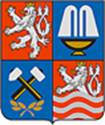 KRAJSKÝ ÚŘAD KARLOVARSKÉHO KRAJEodbor školství, mládeže a tělovýchovyIng. Jana Trantinovávedoucí odboru školství, mládeže a tělovýchovyŠkola/školské zařízeníPočet škol a školských zařízeníPočet škol a školských zařízeníPočet škol a školských zařízeníPočet škol a školských zařízeníPočet škol a školských zařízeníPočet škol a školských zařízeníPočet škol a školských zařízeníPočet škol a školských zařízeníŠkola/školské zařízenípodle okresůpodle okresůpodle okresůpodle okresůpodle zřizovatelepodle zřizovatelepodle zřizovatelepodle zřizovateleŠkola/školské zařízenícelkemCHKVSOMŠMTkrajobecsoukr.Mateřská škola 12440453931165- z toho MŠ při zdravotnickém zařízení zařízařízení ZAzařízení2112Základní škola11009344432141005- z toho ZŠ při zdravotnickém zařízení2112Základní umělecká škola 20686317Střední škola38920912728Jazyková škola s pr. st. jaz. zkoušky111Vyšší odborná škola4134Středisko praktického vyučování2112Školní statek111Školní hospodářství111Školní polesí111Domov mládeže12453111Dětský domov64215Výchovný ústav111Středisko volného času111Dům dětí a mládeže15546114Školní družina10934433231015Školní klub777Školní knihovna111Školní jídelna1715165551131543Školní jídelna - vývařovna21111Školní jídelna - výdejna34151272266Pedagogicko-psychologická poradna111Speciální pedagogické centrum2211Zařízení pro další vzdělávání pedagogických pracovníků21111Celkem666206269191528354236Škola/školské zařízeníŠkolní rokŠkolní rokZměnaŠkola/školské zařízení12/1313/14ZměnaMateřská škola 1241240- z toho MŠ při zdravotnickém zařízení zařízařízení ZAzařízení220Základní škola11009110090- z toho ZŠ při zdravotnickém zařízení220Základní umělecká škola 20200Střední škola38380Jazyková škola s pr. st. jaz. zkoušky110Vyšší odborná škola440Středisko praktického vyučování220Školní statek110Školní hospodářství110Školní polesí110Domov mládeže12120Dětský domov660Výchovný ústav110Středisko volného času110Dům dětí a mládeže15150Školní družina1091090Školní klub67+1Školní knihovna110Školní jídelna174171-3Školní jídelna - vývařovna220Školní jídelna - výdejna3234+2Pedagogicko-psychologická poradna110Speciální pedagogické centrum220Zařízení pro další vzdělávání pedagogických pracovníků12+1Celkem665666+1Školní rokKrajObecSoukromníkCelkem11/12CH13713911/12KV24024411/12SO03914011/12KK3116412312/13CH13814012/13KV24034512/13SO03813912/13KK3116512413/14CH13814013/14KV24034513/14SO03813913/14KK3116512411/1211/1211/1211/1212/1312/1312/1312/1313/1413/1413/1413/14Běžné třídyBěžné třídyTřídy pro děti se SVPTřídy pro děti se SVPBěžné třídyBěžné třídyTřídy pro děti se SVPTřídy pro děti se SVPBěžné třídyBěžné třídyTřídy pro děti se SVPTřídy pro děti se SVPpočet třídpočet dětípočet třídpočet dětípočet třídpočet dětípočet třídpočet dětípočet třídpočet dětípočet třídpočet dětíCHcelodenní110275681111132857810811528748108CHpolodenní11800118000000CHcelkem111277481111142875810811528748108KVcelodenní140349533714536303381473643450KVpolodenní000000000000KVcelkem140349533714536303381473643450SOcelodenní114283722411628731181162872118SOpolodenní000000000000SOcelkem114283722411628731181162872118KKcelodenní364908813172374936012164378938913176KKpolodenní11800118000000KKcelkem365910613172375937812164378938913176Školní rokKrajObecSoukromníkMŠMTCelkem11/12CH132103411/12KV438114411/12SO031103211/12KK51013111012/13CH132103412/13KV338214412/13SO031103212/13KK41014111013/14CH131203413/14KV338214413/14SO031103213/14KK41005111012/1312/1312/1312/1312/1312/1313/1413/1413/1413/1413/1413/14Běžné třídyBěžné třídyTřídy pro žáky se SVPTřídy pro žáky se SVPCelkemCelkemBěžné třídyBěžné třídyTřídy pro žáky se SVPTřídy pro žáky se SVPCelkemCelkempočet žákůz toho 
1. st.počet žákůz toho 
1. st.počet žákůz toho 
1. st.počet žákůz toho 
1. st.počet žákůz toho 
1. st.počet žákůz toho 
1. st.CH68584232428231728644636969433540420673734541KV79364745456270839250158154496745928386135250SO70544216326125738043417066420528512073514325KK218481319312106262305813819221891350711486092333714116Počet třídPočet třídPočet třídPočet třídPočet žákůPočet žákůPočet žákůPočet žákůPrůměrný počet žáků na tříduPrůměrný počet žáků na tříduPrůměrný počet žáků na tříduPrůměrný počet žáků na třídu10/1111/1212/1313/1410/1111/1212/1313/1410/1111/1212/1313/14CH315319315315671066806764685121,3020,9421,4721,75KV386378385391781977717927812520,2620,5620,5920,78SO355348333341716369936982699020,1820,0920,9720,50KK10561045103310472169221444216732196620,5420,5220,9820,98Počet přípravných třídPočet přípravných třídPočet přípravných třídPočet přípravných třídPočet přípravných třídPočet přípravných třídPočet dětíPočet dětíPočet dětíPočet dětíPočet dětíPočet dětí08/0909/1010/1111/1212/1313/1408/0909/1010/1111/1212/1313/14CH455457536470516887KV91418131216115197231150168217SO668778757892807987KK19253124243124333939328131539111/1211/1212/1312/1313/1413/14Odklad PŠD Z toho dodatečný odklad PŠDOdklad PŠDZ toho dodatečný odklad PŠDOdklad PŠDZ toho dodatečný odklad PŠDCH23210221142307KV20082111221310SO172101711520110KK604286034164427CelkemCelkem1.-5. ročník1.-5. ročník6. ročník6. ročník7. ročník7. ročník8. ročník8. ročník9. ročník9. ročník10. ročníkběžná třídatřída pro ŽSVPběžná třídatřída pro ŽSVPběžná třídatřída pro ŽSVPběžná třídatřída pro ŽSVPběžná třídatřída pro ŽSVPběžná třídatřída pro ŽSVPtřída pro ŽSVP11/12CH64345000012139459237311/12KV7573100006038471321611/12SO67250001017047360745211/12KK207212600103511241119121031112/13CH66140000111042760825712/13KV7895200109320575937712/13SO72257000017154865141712/13KK217214900113741162020181032113/14CH62338000011140557227513/14KV8134600015045576334613/14SO7004600007060763332713/14KK213613000012311451719689318Školní rokKrajObecSoukromníkMŠMTCelkem11/12CH61301011/12KV150412011/12SO6120911/12KK272913912/13CH6120912/13KV150412012/13SO6120912/13KK272813813/14CH6120913/14KV150412013/14SO6120913/14KK2728138Školní rokForma vzděláváníŽáci v oborech vzdělání, ve kterých lze získatŽáci v oborech vzdělání, ve kterých lze získatŽáci v oborech vzdělání, ve kterých lze získatŽáci v oborech vzdělání, ve kterých lze získatŽáci v oborech vzdělání, ve kterých lze získatŽáci v oborech vzdělání, ve kterých lze získatŽáci v oborech vzdělání, ve kterých lze získatŠkolní rokForma vzdělávánístřední vzdělánístřední vzdělánís výučním listemstřední vzdělánís maturitní zkouškoustřední vzdělánís maturitní zkouškoustřední vzdělánís maturitní zkouškoustřední vzdělánís maturitní zkouškouCelkemŠkolní rokForma vzdělávánístřední vzdělánístřední vzdělánís výučním listemG 4letáG 8letáSOŠ          (vč. nástaveb)celkemCelkem09/10Denní 333805128123516728103601419809/10Ostatní 0550011691169122409/10Celkem333860128123517897115291542210/11Denní 323645114624456443100341371110/11Ostatní 0720010621062113410/11Celkem323717114624457505110961484511/12Denní 32347010122467588793661286811/12Ostatní 0740082882890211/12Celkem323544101224676715101941377012/13Denní 3232519212442530086631194612/13Ostatní 0830062662670912/13Celkem3233349212442592692891265513/14Denní 2530758902464485882121131213/14Ostatní 0520053053058213/14Celkem2531278902464538887421189408/0909/1010/1111/1212/1313/14Denní forma-2,3 %- 1,6 %- 3,4 %- 6,1 %-7,2 %-5,3 %Ostatní formy12,6 %- 4,2 %- 7,4 %-20,5 %-21,4 %-17,9 %Celkem-1,2 %- 1,8 %- 3,7 %-7,2 %-8,1 %-6,0 %02/0303/0404/0505/0606/0707/0808/0909/1010/1111/1212/1313/14Denní forma328631423126290832003018301225182493244923262135Ostatní formy24220515736925318720016919813214383Celkem352833473283327734533205321226872691258124692218Školní rokForma vzděláváníAbsolventi v oborech vzdělání, ve kterých lze získatAbsolventi v oborech vzdělání, ve kterých lze získatAbsolventi v oborech vzdělání, ve kterých lze získatAbsolventi v oborech vzdělání, ve kterých lze získatŠkolní rokForma vzdělávánístřední vzdělánístřední vzdělání s výučním listemstřední vzdělání s maturitní zkouškouCelkem11/12Denní forma38111635244911/12Ostatní formy0013213211/12Celkem38111767258112/13Denní forma37771546232612/13Ostatní formy03111214312/13Celkem38081658246913/14Denní forma67031426213513/14Ostatní formy010738313/14Celkem671314992218Školní rokForma vzděláváníŽáci v oborech vzdělání, ve kterých lze získatŽáci v oborech vzdělání, ve kterých lze získatŽáci v oborech vzdělání, ve kterých lze získatŽáci v oborech vzdělání, ve kterých lze získatŽáci v oborech vzdělání, ve kterých lze získatŽáci v oborech vzdělání, ve kterých lze získatŽáci v oborech vzdělání, ve kterých lze získatŽáci v oborech vzdělání, ve kterých lze získatŠkolní rokForma vzdělávánístřední vzdělánístřední vzdělánís výučním listemstřední vzdělánís maturitní zkouškoustřední vzdělánís maturitní zkouškoustřední vzdělánís maturitní zkouškoustřední vzdělánís maturitní zkouškoustřední vzdělánís maturitní zkouškouCelkemŠkolní rokForma vzdělávánístřední vzdělánístřední vzdělánís výučním listemG 4letáG 6letáG 8letáSOŠcelkemCelkem07/08Denní 161514366033721462849437907/08Ostatní 04400042442446807/08Celkem161558366033725703273484708/09Denní 141462315032819932636411208/09Ostatní 03700051851855508/09Celkem141499315032825113154466709/10Denní 201470261034120022604409409/10Ostatní 0600048748749309/10Celkem201476261034124893091458710/11Denní 141380255034217702367376110/11Ostatní 04600040140144710/11Celkem141426255034221712768420811/12Denní 161261209033714742020329711/12Ostatní 03300026226229511/12Celkem161294209033717362282359212/13Denní 151161209031812811808298412/13Ostatní 02900016916919812/13Celkem151190209031814501977318213/14Denní 111155226032013011847301313/14Ostatní 02400018918921313/14Celkem111179226032014902036322614/15Denní 510992232731512101775287914/15Ostatní 0000011311311314/15Celkem5109922327315132318882992Školní rokKrajObecSoukromníkMŠMTCelkem11/12CH1000111/12KV3000311/12SO0000011/12KK4000412/13CH1000112/13KV3000312/13SO0000012/13KK4000413/14CH1000113/14KV3000313/14SO0000013/14KK4000404/0505/0606/0707/0808/0909/1010/1111/1212/1313/14Studenti233261260352350446435464454484Absolventi7252537680919212111292Školní rokMentální postiženíSluchovépostiženíZrakové postiženíVady řečiTělesné postiženíSouběžné postižení více vadamiVývojové poruchyAutismusTřídy  v DDCelkemŠkolní rokTřídy/dětiTřídy/dětiTřídy/dětiTřídy/dětiTřídy/dětiTřídy/dětiTřídy/dětiTřídy/dětiTřídy/dětiTřídy/děti11/12CH1/40/02/295/650/20/10/10/40/08/10611/12KV0/10/10/12/250/21/50/10/00/03/3611/12SO0/00/00/01/180/01/60/00/00/02/2411/12KK1/50/12/308/1080/42/120/20/40/013/16612/13CH1/40/02/275/640/10/10/30/50/08/10512/13KV0/00/00/13/350/00/00/00/00/03/3612/13SO0/00/00/01/180/00/00/00/00/01/1812/13KK1/40/02/289/1170/10/10/30/50/012/15913/14CH1/30/02/285/620/00/30/40/50/08/10513/14KV0/00/00/14/480/00/00/00/00/04/4913/14SO0/00/00/01/180/00/00/00/00/01/1813/14KK1/30/02/2910/1280/00/30/40/50/013/17213/14MentálnípostiženíSluchové postiženíZrakové postiženíVady řečiTělesné postiženíSouběžné postižení více vadami VývojovéporuchyAutismus10/1111/1212/1313/14CH210152621681319KV4210395128284325SO41233137771524KK104341112141051437168Způsob vzděláváníZpůsob vzdělávání07/0808/0909/1010/1111/1212/1313/14Individuálně integrovaní žáciIndividuálně integrovaní žáci8277277968148029201145Žáci ve třídách zřízených pro žáky se SVPŽáci ve třídách zřízených pro žáky se SVP1348139213531312123012101148Žáci s výukou dle individuálního vzdělávacího plánužáci s postižením10089319991052101711301409Žáci s výukou dle individuálního vzdělávacího plánu  nadaní žáci16221620201110Školní rokMentálně post.Sluchově post.Zrakově post.Vady řečiTělesně post.Souběžné post. více vadamiVývoj. por. učeníVývoj. por. chováníAutismusCelkem11/12CH85548418961424311/12KV1411429111625423736911/12SO771961012123619011/12KK292310422530564522780212/13CH835474205121226012/13KV1612444112129041844712/13SO583691014322721312/13KK292312542735638752792013/14CH715876273331335313/14KV1510319131933953948013/14SO158385921837931213/14KK371911352534830123311145Školní rokMentálně post.Sluchově post.Zrakově post.Vady řečiTělesně post.Tělesně post.Souběžné post. více vadamiVývoj. por. učeníVývoj. por. chováníAutismusCelkemŠkolní rokTřídy/žáciTřídy/žáciTřídy/žáciTřídy/žáciTřídy/žáciTřídy/žáciTřídy/žáciTřídy/žáciTřídy/žáciTřídy/žáciTřídy/žáci11/12CH36/2900/00/01/91/90/02/555/340/82/2446/42011/12KV32/2400/00/11/81/80/19/9111/1020/131/754/46311/12SO45/2640/10/01/61/60/05/421/30/00/152/31711/12KK113/7940/10/13/233/230/116/18817/1390/213/32152/120012/13CH35/2540/00/01/181/180/04/584/350/143/4347/42212/13KV27/2080/00/12/102/100/28/7711/970/122/2350/43012/13SO32/2490/10/12/142/140/03/420/40/01/1338/32412/13KK94/7110/10/25/425/420/215/17715/1360/266/79135/117613/14CH215008806743154639413/14KV1770199467117222241913/14SO207111919035501728513/14KK59912363641691653785130/1098Počet asistentů pedagogaPočet asistentů pedagogaPočet asistentů pedagogaPočet asistentů pedagogaPočet asistentů pedagogaPočet asistentů pedagogaPočet žákůPočet žákůPočet žákůPočet žákůPočet žákůPočet žáků08/0909/1010/1111/1212/1313/1408/0909/1010/1111/1212/1313/14CH343948546084797773101130171KV484854587811311898119121137177SO24273958819743404098118154KK106114141170219294240215215320385502Počet asistentů pedagogaPočet asistentů pedagogaPočet asistentů pedagogaPočet asistentů pedagogaPočet asistentů pedagogaPočet asistentů pedagogaPočet žákůPočet žákůPočet žákůPočet žákůPočet žákůPočet žáků08/0909/1010/1111/1212/1313/1408/0909/1010/1111/1212/1313/14CH347776375274747456KV377101313134186186218261261SO121313131212544563563563646646KK182427303231715801823855981963Počet třídPočet třídPočet třídPočet třídPočet třídPočet dětíPočet dětíPočet dětíPočet dětíPočet dětí09/1010/1111/1212/1313/1409/1010/1111/1212/1313/14CH12011107076KV1000050000SO0000001100KK22011158176Školní rokKrajObecSoukromníkMŠMTCelkem11/12CH0600611/12KV4400811/12SO0600611/12KK416002012/13CH0600612/13KV3500812/13SO0600612/13KK317002013/14CH0600613/14KV3500813/14SO0600613/14KK3170020Školní rokTanečníVýtvarnýLiterárně- dramatickýHudební Hudební CelkemŠkolní rokTanečníVýtvarnýLiterárně- dramatickýIndividuální skupinová výukaKolektivní výukaCelkem11/12CH4054781791723280306511/12KV3148432122044178359111/12SO3214361001173297232711/12KK104017574914940755898312/13CH3355291861864190310412/13KV3249092012088189371112/13SO3414751141224325247912/13KK100019135015176704929413/14CH3475171931928168315313/14KV3569532212114197384113/14SO2784821131228300240113/14KK981195252752706659395Školní rokTanečníVýtvarnýLiterárně- dramatickýHudební Hudební CelkemŠkolní rokTanečníVýtvarnýLiterárně- dramatickýind.výukakol.výukaCelkem11/12CH333551353724511/12KV114191331020411/12SO121656019411/12KK5692193284854312/13CH364061211621912/13KV1940161411022612/13SO211615319212/13KK7696233152753713/14CH383461241321513/14KV6557122019013/14SO72035418513/14KK51109163001449003/0404/0505/0606/0707/0808/0909/1010/1111/1212/1313/14Počet uchazečů774241319221719212017Školní rokKrajObecSoukromníkMŠMTCelkem11/12CH032103311/12KV438104311/12SO030103111/12KK41003010712/13CH033103412/13KV338204312/13SO031103212/13KK31024010913/14CH032203413/14KV338204313/14SO031103213/14KK310150109Školní rokKrajObecSoukromníkMŠMTCelkem11/12CH0000011/12KV0600611/12SO0000011/12KK0600612/13CH0000012/13KV0600612/13SO0000012/13KK0600613/14CH0000013/14KV0700713/14SO0000013/14KK07007Školní rokPočet odděleníPočet odděleníPočet účastníkůPočet účastníkůZ tohoZ tohoZ tohoZ tohoZ tohoZ tohoŠkolní rokPočet odděleníPočet odděleníPočet účastníkůPočet účastníků1. stupeň1. stupeň2. stupeň2. stupeňPřípravná třída ZŠ/přípravný stupeň ZŠ speciálníPřípravná třída ZŠ/přípravný stupeň ZŠ speciálníŠkolní rokdružinaklub*družinaklubdružinaklubdružinaklubdružinaklub11/12CH6817730173703006/00/011/12KV113274638626422781610288/06/011/12SO70181501708077030/00/011/12KK25163343866087278123102124/06/012/13CH68180201764027011/00/012/13KV11528381822709643011799/01/012/13SO72185201730080042/00/012/13KK2556492182620364137117152/01/013/14CH73186001813026019/20/013/14KV119310419229407436118128/00/013/14SO74192401829063032/00/013/14KK2666888192658274125118179/20/0Školní rokKrajObecCelkem11/12CH05511/12KV13411/12SO06611/12KK1141512/13CH05512/13KV13412/13SO06612/13KK1141513/14CH05513/14KV13413/14SO06613/14KK11415Školní rokOkres Zájmové útvary celkemÚčastníciZ tohoZ tohoZ tohoZ tohoŠkolní rokOkres Zájmové útvary celkemÚčastnícidětižácistudentiostatní11/12CH2774280285368510320711/12KV240351837529143619311/12SO319422670330849034911/12KK836120241363968322974912/13CH278379931732668712912/13KV290379753330521519712/13SO310403951732029822212/13KK878116351367952020054813/14CH2733873319322012920513/14KV301400350733091217513/14SO311422065032532629113/14KK8851209614769782167671Typy služebFormaPočty služebPočty služebPočty služebTypy služebFormaCelkem 11/12Celkem 12/13Celkem 13/14Individuální činnost
s klientem (dítě, žák, zákonný zástupce)komplexní vyšetření219436204702Individuální činnost
s klientem (dítě, žák, zákonný zástupce)ostatní individuální péče445545293684Individuální činnost
s klientem (dítě, žák, zákonný zástupce)konzultace ke zpracování IVP2611376282Služby pedagogůmmetodická konzultace89012191874Služby pedagogůmvedení kurzů, seminářů, přednášek apod.233729Poradenské činnosti se zákonnými zástupciindividuální211229873555Poradenské činnosti se zákonnými zástupciskupinové1925150Ostatní odborné činnostipublikační a osvětové činnosti, metodické materiály4410244Ostatní odborné činnostistáže studentů4110539Ostatní odborné činnostipropagační a informační akce26177Ostatní odborné činnostiprojekty pro školy202711Pobytové akce (pobyty s dětmi, rodiči apod.)Pobytové akce (pobyty s dětmi, rodiči apod.)000Odborné podklady pro vzdělávací opatřeníOdborné podklady pro vzdělávací opatření266651126537z toho doporučení k integraciz toho doporučení k integraci6319431531Školní rokDruh zdravotního postiženíDruh zdravotního postiženíDruh zdravotního postiženíDruh zdravotního postiženíDruh zdravotního postiženíDruh zdravotního postiženíDruh zdravotního postiženíŠkolní rokmentálnísluchovézrakovés vadou řečitělesnés více vadamiautismus07/0816522377253224108/0918036252302516709/10183451883323710410/1131354284143069411/1219542598223069312/133359108282851913913/1439881396566492173Školní rokKomplexní vyšetřeníPsychologická vyšetřeníSpec. pedagogická vyšetřeníKonzultace k IVP07/087212640724008/09879958929109/1010710963340310/1112723769234411/12143153106231512/13280169143945113/143522171463722Školní rokSlužby pedagogůmPoradenská pomoc zákonným zástupcůmOdborné podklady pro vzdělávací opatření06/071604248230307/081589217930108/091541281544109/101902344766810/11768196142411/121084367346712/1330155949132513/14361358131802Školní rokKrajObecSoukromníkMŠMTCelkem11/12CH4000411/12KV1001211/12SO0010111/12KK5011712/13CH4000412/13KV1001212/13SO0000012/13KK5001613/14CH4000413/14KV1001213/14SO0000013/14KK50016Dětský domovPočet dětíPočet dětíPočet dětíPočet dětíPočet rodinnýchskupinPočet rodinnýchskupinPočet rodinnýchskupinPočet rodinnýchskupinLůžková kapacitaLůžková kapacitaLůžková kapacitaLůžková kapacitaDětský domov10/1111/1212/1313/1410/1111/1212/1313/1410/1111/1212/1313/14Mariánské Lázně25232524444432323232Aš34363830555540404040Plesná40333833655548484040Karlovy Vary a Ostrov596354541098872726060Cheb         a Horní Slavkov45534746676648564848Cheb         a Horní Slavkov19534746376624564848Rodinný DD Duha 43XX11XX44XXCelkem22621120218735312828268252220220Školní rokPočet domovůPočet dětíZ tohoZ tohoZ tohoŠkolní rokPočet domovůPočet dětípředškolní věkPŠDpo ukončení PŠD07/088244311417208/098261411447609/108255401486710/117226261336711/126211201266512/135202271175813/1451872311351Školní rokKrajObecSoukromníkMŠMTCelkem11/12CH3010411/12KV5000511/12SO3000311/12KK110101212/13CH3010412/13KV5000512/13SO3000312/13KK110101213/14CH3010413/14KV500013/14SO3000313/14KK1101012Školní rokLůžková kapacitaUbytovaní žáci a studentiJiné ubytované osoby09/10CH659550009/10KV10687411209/10SO272143009/10KK199914341210/11CH602477010/11KV1068766710/11SO269140010/11KK19391383711/12CH602431011/12KV1068714311/12SO223111011/12KK18931256312/13CH6033684612/13KV1068670412/13SO15493012/13KK182511315013/14CH603326013/14KV1058664313/14SO15484013/14KK18151074302/0303/0404/0505/0606/0707/0808/0909/1010/1111/1212/1313/14Ubytovaní201919221944183416551556144714341383125611311074Školní rokKrajObecSoukromníkMŠMTCelkem11/12CH555206211/12KV857527211/12SO256206011/12KK151689219412/13CH455206112/13KV857517112/13SO255205912/13KK141679119113/14CH560206713/14KV863517713/14SO258306313/14KK15181101207 ZřizovatelPočet zařízení školního stravováníPočet stravovaných dětí, žáků 
a studentůPočet stravovaných dětí, žáků 
a studentůPočet stravovaných dětí, žáků 
a studentůPočet stravovaných dětí, žáků 
a studentůPočet stravovaných zaměstnanců školstvíPočet stravovaných zaměstnanců školstvíPočet stravovaných zaměstnanců školstvíPočet stravovaných zaměstnanců školství Zřizovatel13/1410/1111/1212/1313/1410/1111/1212/1313/14Karlovarský kraj154774419638023463859755633582Obec181235682347423823240983525343834213512Soukromník1023121883913883229109115Celkem2062857327888284642894944164222416342091.11.1 Počty a odměňování pedagogických pracovníkůInformace o počtech pedagogických a nepedagogických pracovníků odměňovaných z prostředků státního rozpočtu podle zřizovatelů a jednotlivých druhů škol a školských zařízení včetně údajů 
o jejich odměňování jsou součástí příloh č. 7 – 16. Vývoj počtu zaměstnanců a průměrného platu obsahují přílohy č. 13 až 16.Z uvedených údajů vyplývá, že v obecním školství došlo celkově k mírnému nárůstu počtu zaměstnanců. K nárůstu počtu pracovníků došlo ve všech segmentech škol a školských zařízení,  přičemž tento byl způsoben nárůstem výkonů v mateřských a základních školách.  
U krajských škol a školských zařízení je patrný zvýšený pokles počtu pracovníků související 
s poklesem výkonů. Zatímco v předchozím roce činil pokles počtu pracovníků 117,76 zaměstnanců, v roce 2013 došlo k úbytku  75,35 pracovníků. K nárůstu počtu pracovníků došlo pouze na vyšších odborných školách, speciálně-pedagogickém centru a pedagogicko-psychologické poradně, ve školních jídelnách a školních družinách. Pokud se týká průměrného platu, ten činil v roce 2013 ve školách a školských zařízeních zřizovaných krajem 23 786,- Kč (meziroční pokles o 454,- Kč), ve školách a školských zařízeních zřizovaných obcemi 22 247,- Kč (meziroční nárůst o 107,- Kč). V krajských školách a školských zařízeních došlo k nárůstu platu pouze ve školních družinách a klubech a ve speciálních školách. U obecních škol a školských zařízení došlo k nejvyššímu nárůstu průměrného platu ve školních družinách 
a klubech, dále v základních školách, ve školních jídelnách a základních uměleckých školách. Rozdílná výše průměrného platu mezi krajským a obecním školstvím vyplývá především 
z rozdílné struktury škol, které jsou v jednotlivých segmentech školství zřizovány. Vývoj průměrných platů včetně meziročních změn a jejich indexů je uveden v následujících tabulkách.Tabulka č. 48: Průměrný plat ve školách a školských zařízeních zřizovaných obcemi 1.11.1 Počty a odměňování pedagogických pracovníkůInformace o počtech pedagogických a nepedagogických pracovníků odměňovaných z prostředků státního rozpočtu podle zřizovatelů a jednotlivých druhů škol a školských zařízení včetně údajů 
o jejich odměňování jsou součástí příloh č. 7 – 16. Vývoj počtu zaměstnanců a průměrného platu obsahují přílohy č. 13 až 16.Z uvedených údajů vyplývá, že v obecním školství došlo celkově k mírnému nárůstu počtu zaměstnanců. K nárůstu počtu pracovníků došlo ve všech segmentech škol a školských zařízení,  přičemž tento byl způsoben nárůstem výkonů v mateřských a základních školách.  
U krajských škol a školských zařízení je patrný zvýšený pokles počtu pracovníků související 
s poklesem výkonů. Zatímco v předchozím roce činil pokles počtu pracovníků 117,76 zaměstnanců, v roce 2013 došlo k úbytku  75,35 pracovníků. K nárůstu počtu pracovníků došlo pouze na vyšších odborných školách, speciálně-pedagogickém centru a pedagogicko-psychologické poradně, ve školních jídelnách a školních družinách. Pokud se týká průměrného platu, ten činil v roce 2013 ve školách a školských zařízeních zřizovaných krajem 23 786,- Kč (meziroční pokles o 454,- Kč), ve školách a školských zařízeních zřizovaných obcemi 22 247,- Kč (meziroční nárůst o 107,- Kč). V krajských školách a školských zařízeních došlo k nárůstu platu pouze ve školních družinách a klubech a ve speciálních školách. U obecních škol a školských zařízení došlo k nejvyššímu nárůstu průměrného platu ve školních družinách 
a klubech, dále v základních školách, ve školních jídelnách a základních uměleckých školách. Rozdílná výše průměrného platu mezi krajským a obecním školstvím vyplývá především 
z rozdílné struktury škol, které jsou v jednotlivých segmentech školství zřizovány. Vývoj průměrných platů včetně meziročních změn a jejich indexů je uveden v následujících tabulkách.Tabulka č. 48: Průměrný plat ve školách a školských zařízeních zřizovaných obcemi 1.11.1 Počty a odměňování pedagogických pracovníkůInformace o počtech pedagogických a nepedagogických pracovníků odměňovaných z prostředků státního rozpočtu podle zřizovatelů a jednotlivých druhů škol a školských zařízení včetně údajů 
o jejich odměňování jsou součástí příloh č. 7 – 16. Vývoj počtu zaměstnanců a průměrného platu obsahují přílohy č. 13 až 16.Z uvedených údajů vyplývá, že v obecním školství došlo celkově k mírnému nárůstu počtu zaměstnanců. K nárůstu počtu pracovníků došlo ve všech segmentech škol a školských zařízení,  přičemž tento byl způsoben nárůstem výkonů v mateřských a základních školách.  
U krajských škol a školských zařízení je patrný zvýšený pokles počtu pracovníků související 
s poklesem výkonů. Zatímco v předchozím roce činil pokles počtu pracovníků 117,76 zaměstnanců, v roce 2013 došlo k úbytku  75,35 pracovníků. K nárůstu počtu pracovníků došlo pouze na vyšších odborných školách, speciálně-pedagogickém centru a pedagogicko-psychologické poradně, ve školních jídelnách a školních družinách. Pokud se týká průměrného platu, ten činil v roce 2013 ve školách a školských zařízeních zřizovaných krajem 23 786,- Kč (meziroční pokles o 454,- Kč), ve školách a školských zařízeních zřizovaných obcemi 22 247,- Kč (meziroční nárůst o 107,- Kč). V krajských školách a školských zařízeních došlo k nárůstu platu pouze ve školních družinách a klubech a ve speciálních školách. U obecních škol a školských zařízení došlo k nejvyššímu nárůstu průměrného platu ve školních družinách 
a klubech, dále v základních školách, ve školních jídelnách a základních uměleckých školách. Rozdílná výše průměrného platu mezi krajským a obecním školstvím vyplývá především 
z rozdílné struktury škol, které jsou v jednotlivých segmentech školství zřizovány. Vývoj průměrných platů včetně meziročních změn a jejich indexů je uveden v následujících tabulkách.Tabulka č. 48: Průměrný plat ve školách a školských zařízeních zřizovaných obcemi 1.11.1 Počty a odměňování pedagogických pracovníkůInformace o počtech pedagogických a nepedagogických pracovníků odměňovaných z prostředků státního rozpočtu podle zřizovatelů a jednotlivých druhů škol a školských zařízení včetně údajů 
o jejich odměňování jsou součástí příloh č. 7 – 16. Vývoj počtu zaměstnanců a průměrného platu obsahují přílohy č. 13 až 16.Z uvedených údajů vyplývá, že v obecním školství došlo celkově k mírnému nárůstu počtu zaměstnanců. K nárůstu počtu pracovníků došlo ve všech segmentech škol a školských zařízení,  přičemž tento byl způsoben nárůstem výkonů v mateřských a základních školách.  
U krajských škol a školských zařízení je patrný zvýšený pokles počtu pracovníků související 
s poklesem výkonů. Zatímco v předchozím roce činil pokles počtu pracovníků 117,76 zaměstnanců, v roce 2013 došlo k úbytku  75,35 pracovníků. K nárůstu počtu pracovníků došlo pouze na vyšších odborných školách, speciálně-pedagogickém centru a pedagogicko-psychologické poradně, ve školních jídelnách a školních družinách. Pokud se týká průměrného platu, ten činil v roce 2013 ve školách a školských zařízeních zřizovaných krajem 23 786,- Kč (meziroční pokles o 454,- Kč), ve školách a školských zařízeních zřizovaných obcemi 22 247,- Kč (meziroční nárůst o 107,- Kč). V krajských školách a školských zařízeních došlo k nárůstu platu pouze ve školních družinách a klubech a ve speciálních školách. U obecních škol a školských zařízení došlo k nejvyššímu nárůstu průměrného platu ve školních družinách 
a klubech, dále v základních školách, ve školních jídelnách a základních uměleckých školách. Rozdílná výše průměrného platu mezi krajským a obecním školstvím vyplývá především 
z rozdílné struktury škol, které jsou v jednotlivých segmentech školství zřizovány. Vývoj průměrných platů včetně meziročních změn a jejich indexů je uveden v následujících tabulkách.Tabulka č. 48: Průměrný plat ve školách a školských zařízeních zřizovaných obcemi 1.11.1 Počty a odměňování pedagogických pracovníkůInformace o počtech pedagogických a nepedagogických pracovníků odměňovaných z prostředků státního rozpočtu podle zřizovatelů a jednotlivých druhů škol a školských zařízení včetně údajů 
o jejich odměňování jsou součástí příloh č. 7 – 16. Vývoj počtu zaměstnanců a průměrného platu obsahují přílohy č. 13 až 16.Z uvedených údajů vyplývá, že v obecním školství došlo celkově k mírnému nárůstu počtu zaměstnanců. K nárůstu počtu pracovníků došlo ve všech segmentech škol a školských zařízení,  přičemž tento byl způsoben nárůstem výkonů v mateřských a základních školách.  
U krajských škol a školských zařízení je patrný zvýšený pokles počtu pracovníků související 
s poklesem výkonů. Zatímco v předchozím roce činil pokles počtu pracovníků 117,76 zaměstnanců, v roce 2013 došlo k úbytku  75,35 pracovníků. K nárůstu počtu pracovníků došlo pouze na vyšších odborných školách, speciálně-pedagogickém centru a pedagogicko-psychologické poradně, ve školních jídelnách a školních družinách. Pokud se týká průměrného platu, ten činil v roce 2013 ve školách a školských zařízeních zřizovaných krajem 23 786,- Kč (meziroční pokles o 454,- Kč), ve školách a školských zařízeních zřizovaných obcemi 22 247,- Kč (meziroční nárůst o 107,- Kč). V krajských školách a školských zařízeních došlo k nárůstu platu pouze ve školních družinách a klubech a ve speciálních školách. U obecních škol a školských zařízení došlo k nejvyššímu nárůstu průměrného platu ve školních družinách 
a klubech, dále v základních školách, ve školních jídelnách a základních uměleckých školách. Rozdílná výše průměrného platu mezi krajským a obecním školstvím vyplývá především 
z rozdílné struktury škol, které jsou v jednotlivých segmentech školství zřizovány. Vývoj průměrných platů včetně meziročních změn a jejich indexů je uveden v následujících tabulkách.Tabulka č. 48: Průměrný plat ve školách a školských zařízeních zřizovaných obcemi 1.11.1 Počty a odměňování pedagogických pracovníkůInformace o počtech pedagogických a nepedagogických pracovníků odměňovaných z prostředků státního rozpočtu podle zřizovatelů a jednotlivých druhů škol a školských zařízení včetně údajů 
o jejich odměňování jsou součástí příloh č. 7 – 16. Vývoj počtu zaměstnanců a průměrného platu obsahují přílohy č. 13 až 16.Z uvedených údajů vyplývá, že v obecním školství došlo celkově k mírnému nárůstu počtu zaměstnanců. K nárůstu počtu pracovníků došlo ve všech segmentech škol a školských zařízení,  přičemž tento byl způsoben nárůstem výkonů v mateřských a základních školách.  
U krajských škol a školských zařízení je patrný zvýšený pokles počtu pracovníků související 
s poklesem výkonů. Zatímco v předchozím roce činil pokles počtu pracovníků 117,76 zaměstnanců, v roce 2013 došlo k úbytku  75,35 pracovníků. K nárůstu počtu pracovníků došlo pouze na vyšších odborných školách, speciálně-pedagogickém centru a pedagogicko-psychologické poradně, ve školních jídelnách a školních družinách. Pokud se týká průměrného platu, ten činil v roce 2013 ve školách a školských zařízeních zřizovaných krajem 23 786,- Kč (meziroční pokles o 454,- Kč), ve školách a školských zařízeních zřizovaných obcemi 22 247,- Kč (meziroční nárůst o 107,- Kč). V krajských školách a školských zařízeních došlo k nárůstu platu pouze ve školních družinách a klubech a ve speciálních školách. U obecních škol a školských zařízení došlo k nejvyššímu nárůstu průměrného platu ve školních družinách 
a klubech, dále v základních školách, ve školních jídelnách a základních uměleckých školách. Rozdílná výše průměrného platu mezi krajským a obecním školstvím vyplývá především 
z rozdílné struktury škol, které jsou v jednotlivých segmentech školství zřizovány. Vývoj průměrných platů včetně meziročních změn a jejich indexů je uveden v následujících tabulkách.Tabulka č. 48: Průměrný plat ve školách a školských zařízeních zřizovaných obcemi 1.11.1 Počty a odměňování pedagogických pracovníkůInformace o počtech pedagogických a nepedagogických pracovníků odměňovaných z prostředků státního rozpočtu podle zřizovatelů a jednotlivých druhů škol a školských zařízení včetně údajů 
o jejich odměňování jsou součástí příloh č. 7 – 16. Vývoj počtu zaměstnanců a průměrného platu obsahují přílohy č. 13 až 16.Z uvedených údajů vyplývá, že v obecním školství došlo celkově k mírnému nárůstu počtu zaměstnanců. K nárůstu počtu pracovníků došlo ve všech segmentech škol a školských zařízení,  přičemž tento byl způsoben nárůstem výkonů v mateřských a základních školách.  
U krajských škol a školských zařízení je patrný zvýšený pokles počtu pracovníků související 
s poklesem výkonů. Zatímco v předchozím roce činil pokles počtu pracovníků 117,76 zaměstnanců, v roce 2013 došlo k úbytku  75,35 pracovníků. K nárůstu počtu pracovníků došlo pouze na vyšších odborných školách, speciálně-pedagogickém centru a pedagogicko-psychologické poradně, ve školních jídelnách a školních družinách. Pokud se týká průměrného platu, ten činil v roce 2013 ve školách a školských zařízeních zřizovaných krajem 23 786,- Kč (meziroční pokles o 454,- Kč), ve školách a školských zařízeních zřizovaných obcemi 22 247,- Kč (meziroční nárůst o 107,- Kč). V krajských školách a školských zařízeních došlo k nárůstu platu pouze ve školních družinách a klubech a ve speciálních školách. U obecních škol a školských zařízení došlo k nejvyššímu nárůstu průměrného platu ve školních družinách 
a klubech, dále v základních školách, ve školních jídelnách a základních uměleckých školách. Rozdílná výše průměrného platu mezi krajským a obecním školstvím vyplývá především 
z rozdílné struktury škol, které jsou v jednotlivých segmentech školství zřizovány. Vývoj průměrných platů včetně meziročních změn a jejich indexů je uveden v následujících tabulkách.Tabulka č. 48: Průměrný plat ve školách a školských zařízeních zřizovaných obcemi 1.11.1 Počty a odměňování pedagogických pracovníkůInformace o počtech pedagogických a nepedagogických pracovníků odměňovaných z prostředků státního rozpočtu podle zřizovatelů a jednotlivých druhů škol a školských zařízení včetně údajů 
o jejich odměňování jsou součástí příloh č. 7 – 16. Vývoj počtu zaměstnanců a průměrného platu obsahují přílohy č. 13 až 16.Z uvedených údajů vyplývá, že v obecním školství došlo celkově k mírnému nárůstu počtu zaměstnanců. K nárůstu počtu pracovníků došlo ve všech segmentech škol a školských zařízení,  přičemž tento byl způsoben nárůstem výkonů v mateřských a základních školách.  
U krajských škol a školských zařízení je patrný zvýšený pokles počtu pracovníků související 
s poklesem výkonů. Zatímco v předchozím roce činil pokles počtu pracovníků 117,76 zaměstnanců, v roce 2013 došlo k úbytku  75,35 pracovníků. K nárůstu počtu pracovníků došlo pouze na vyšších odborných školách, speciálně-pedagogickém centru a pedagogicko-psychologické poradně, ve školních jídelnách a školních družinách. Pokud se týká průměrného platu, ten činil v roce 2013 ve školách a školských zařízeních zřizovaných krajem 23 786,- Kč (meziroční pokles o 454,- Kč), ve školách a školských zařízeních zřizovaných obcemi 22 247,- Kč (meziroční nárůst o 107,- Kč). V krajských školách a školských zařízeních došlo k nárůstu platu pouze ve školních družinách a klubech a ve speciálních školách. U obecních škol a školských zařízení došlo k nejvyššímu nárůstu průměrného platu ve školních družinách 
a klubech, dále v základních školách, ve školních jídelnách a základních uměleckých školách. Rozdílná výše průměrného platu mezi krajským a obecním školstvím vyplývá především 
z rozdílné struktury škol, které jsou v jednotlivých segmentech školství zřizovány. Vývoj průměrných platů včetně meziročních změn a jejich indexů je uveden v následujících tabulkách.Tabulka č. 48: Průměrný plat ve školách a školských zařízeních zřizovaných obcemi Školy a školská zařízeníPrůměrný měsíční plat 2011Průměrný měsíční plat 2012Průměrný měsíční plat 2013Meziroční nárůst absolutně 2011/2012Meziroční nárůst absolutně 2012/2013Index 2011/2012Index 2012/2013Školy a školská zařízeníPrůměrný měsíční plat 2011Průměrný měsíční plat 2012Průměrný měsíční plat 2013Meziroční nárůst absolutně 2011/2012Meziroční nárůst absolutně 2012/2013Index 2011/2012Index 2012/2013MŠ19 31521 34821 1482 033-  00110,5399,06ZŠ23 07823 66023 890582231102,52100,98MŠ, ZŠ, SŠ pro ŽSVP25 45926 23225 934773- 298103,0498,86ŠD, ŠK18 49720 90821 3302 411423113,03102,02ŠJ14 00613 82813 962-17813498,73100,97ZUŠ, DDM24 84125 77725 959936182103,77100,71Celkem 21 22822 14022 247912107104,29100,49Školy a školská zařízeníPrůměrný měsíční plat 2011Průměrný měsíční plat 2012Průměrný měsíční plat 2013Meziroční nárůst absolutně 2011/2012Meziroční nárůst absolutně 2012/2013Index 2011/2012Index 2012/2013Školy a školská zařízeníPrůměrný měsíční plat 2011Průměrný měsíční plat 2012Průměrný měsíční plat 2013Meziroční nárůst absolutně 2011/2012Meziroční nárůst absolutně 2012/2013Index 2011/2012Index 2012/2013SOU, SPV23 46924 15423 195685- 958102,9296,03G26 54326 33726 270-206- 6799,2399,75SOŠ, VOŠ25 59225 33724 824-256- 51399,0097,98MŠ, ZŠ, SPC, SŠ pro ŽSVP24 34725 63125 8311 284200105,27100,78ŠD, ŠK19 42323 12924 9093 7061780119,08107,7ŠJ13 73813 45313 008-285- 44597,9396,69DD20 77922 10121 7491 322- 352106,3698,41ZUŠ, DDM, DM, PPP, ŠH20 13820 57020 103431- 467102,1497,73Celkem 23 85424 24023 786386- 454101,6298,13CHCHKVKVSOSOCelkemCelkemPočet kurzůPočet účastníkůPočet kurzůPočet účastníkůPočet kurzůPočet účastníkůPočet kurzůPočet účastníků11/12Odborné kurzy1438940220259811/12Kurzy jednotlivých předmětů001144454511/12Kurzy ucelených částí učiva001150011511/12Pomaturitní specializační kurzy0000000011/12Rekvalifikační kurzy mimo soustavu oborů vzdělání003201842812/13Odborné kurzy481742392245034712/13Kurzy jednotlivých předmětů001632342912/13Kurzy ucelených částí učiva0000000012/13Pomaturitní specializační kurzy0000000012/13Rekvalifikační kurzy mimo soustavu oborů vzdělání0054511566013/14Odborné kurzy443674001011713/14Kurzy jednotlivých předmětů0055022077013/14Kurzy ucelených částí učiva0000000013/14Pomaturitní specializační kurzy0000000013/14Rekvalifikační kurzy mimo soustavu oborů vzdělání0012000120Školní rokPočet kurzů09/105510/111011/12412/13613/141Průměr    15,2Školní rokPočet účastníků09/1041210/114411/122812/136013/1420Průměr112,8Právnická osobaNázev projektuZřizovatelPříspěvek
 MŠMT v KčSpolečně k bezpečí o. s.Program adaptace třídních kolektivů v ZŠo. s.110 000Základní škola Františkovy Lázně, Česká 39/1I já sem patřím!obec75 000Společně k bezpečí o. s.Dlouhodobý program primární prevenceo. s.200 000CELKEM385 000Právnická osobaNázev projektuZřizovatelPříspěvek
 z rozpočtu KK v KčIntegrovaná střední škola technická a ekonomická SokolovNa začátku je prevencekraj8 000Střední odborná škola logistická a střední odborné učiliště DaloviceKohezní program pro žáky 1. roč. učební obor Operátor skladování SOŠ logistické a SOUkraj 40 080Pedagogicko-psychologická poradna Karlovy Vary,       pracoviště SokolovSyndrom CAN a kompetence pedagogických pracovníkůkraj 8 500Střední odborné učiliště stravování a služeb Karlovy VaryAdaptační pobyt třída K1Bkraj32 160Gymnázium a obchodní akademie ChodovProgram adaptace třídního kolektivukraj42 050Integrovaná střední škola ChebSeznamte se! ISŠ Chebkraj19 200Základní škola Ostrov, Májová 997, okres Karlovy VaryNaše školní třída – intervenční vrstevnický program – 5. třídaobec33 675Základní škola Habartov, Karla Čapka 119, okres SokolovManagement školní třídyobec8 500Základní škola a mateřská škola Aš, Okružní 57, okres ChebJeden za všechny, všichni za jednohoobec27 4741. Základní škola Cheb, Americká 36Mysli a jednej svobodněobec25 000Základní škola Kynšperk nad Ohří, okres Sokolov, příspěvková organizaceSpolu a v pohoděobec50 324Základní škola Sokolov, Rokycanova 258Stmelovací kurz ALFA a Kurz prevence šikanyobec67 360Základní škola Sokolov, Křižíkova 1916Adaptační pobyt Libáobec71 058Základní škkola Karlovy Vary, Truhlářská 19, příspěvková organizaceJsme super třída?obec16 619CelkemCelkemCelkem450 000Státní příslušnostMŠMŠMŠMŠZŠ*ZŠ*ZŠ*ZŠ*SŠSŠSŠSŠStátní příslušnost10/1111/1212/1313/1410/1111/1212/1313/1410/1111/1212/1313/14ČR86519018924092112272722365226222299714300132191213111353Vietnam147140161187395338291296313312301294Země býv. SSSR75808896298272257248163175158175SR20212023116991089426262531SRN76451215161510886Ostatní161329438884868433303235Celkem89169278954295652363623173233802373414845137701265511894Účelový znakCharakteristikaObjem 
(v Kč)Z toho příspěvkové organizace zřizovanéZ toho příspěvkové organizace zřizovanéZ toho příspěvkové organizace zřizovanéÚčelový znakCharakteristikaObjem 
(v Kč)krajem (v Kč)obcí (v Kč)soukromníkem 
(v Kč)33 018Inkluzivní vzdělávání a vzdělávání dětí se sociokulturním znevýhodněním1 381 745,00203 797,001 177 948,0033 019Vzdělávání osob žijících v sociálně vyloučených lokalitách1 774 743,721 774 743,7233 025Vybavení škol pomůckami kompenzačního a rehab. charakteru152 722,007 000,00145 722,0033 031EU peníze školám (SŠ)15 496 223,2015 359 054,80137 168,4033 034Zabezpečení výdajů podzimního termínu maturitní zkoušky442 075,00394 522,0047 553,0033 038Excelence středních škol979 115,00908 220,0070 895,0033 040Podpora zavádění diagnostických nástrojů88 000,0088 000,0033 043 Podpora implementace Etické výchovy98 000,0098 000,0033 044Podpora logopedické prevence v předškolním vzdělávání100 000,00100 000,0033 123EU peníze školám (ZŠ)5 179 216,00163 128,405 016 087,6033 160Projekty romské komunity51 600,0051 600,0033 166Soutěže a přehlídky vyhlašované MŠMT767 047,50345 000,00422 047,5033 215Asistenti pedagogů v soukromých a církevních speciálních školách321 245,00321 245,0033 457Asistenti pedagogů pro děti, žáky a studenty se sociálním znevýhodněním4 469 074,00489 344,003 979 730,00Celkem objem dotací z MŠMTCelkem objem dotací z MŠMT31 713 151,9218 017 666,2013 199 037,72496 448,00Akademický rok08/0909/1010/1111/1212/1313/14Počet studentů 623655533619504410Akademický rok08/0909/1010/1111/1212/1313/14Počet studentů 138212111003807650476Akademický rok08/0909/1010/1111/1212/1313/14Počet studentů -*-*cca 150135-*-*Akademický rok08/0909/1010/1111/1212/1313/14Počet studentů 83110190224250225Akademický rok08/0909/1010/1111/1212/1313/14Počet studentů 149148152227-*-*